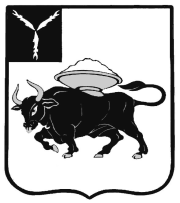 МУНИЦИПАЛЬНОЕ ОБРАЗОВАНИЕ ГОРОД ЭНГЕЛЬСЭНГЕЛЬССКОГО МУНИЦИПАЛЬНОГО РАЙОНАСАРАТОВСКОЙ ОБЛАСТИЭНГЕЛЬССКИЙ ГОРОДСКОЙ СОВЕТ ДЕПУТАТОВРЕШЕНИЕот 22 декабря 2017 года                                                                                                         №487/01В соответствии с Бюджетным кодексом Российской Федерации, Уставом муниципального образования город Энгельс Энгельсского муниципального района Саратовской областиЭнгельсский городской Совет депутатовРЕШИЛ:Внести следующие изменения в доходную часть бюджета муниципального образования город Энгельс Энгельсского муниципального района Саратовской области на 2017 год:Увеличить доходную часть бюджета муниципального образования город Энгельс Энгельсского муниципального района Саратовской области на 2017 год на сумму  24 998,9 тыс. рублей  по коду бюджетной классификации доходов:000 1 06 06000 00 0000 110 «Земельный налог» на сумму 16 100,0 тыс. рублей;000 1 06 01000 00 0000 110 «Налог на имущество физических лиц» в сумме 5 543,0 тыс. рублей; 000 1 11 05010 00 0000 120 «Доходы, получаемые в виде арендной платы за земельные участки, государственная собственность на которые не разграничена, а также средства от продажи права на заключение договоров аренды указанных земельных участков» на сумму 2 100,0 тыс. рублей; 000 1 14 02050 13 0000 410 «Доходы от реализации имущества, находящегося в собственности городских поселений (за исключением движимого имущества муниципальных бюджетных и автономных учреждений, а также имущества муниципальных унитарных предприятий, в том числе казенных, в части реализации основных средств по указанному имуществу) на сумму 700,0 тыс. рублей;000 1 05 03010 01 0000 110 «Единый сельскохозяйственный налог» в сумме 295,6 тыс. рублей;000 1 14 06313 13 0000 430 «Плата за увеличение площади земельных участков, находящихся в частной собственности, в результате перераспределения таких земельных участков и земель (или) земельных участков, государственная собственность на которые не разграничена и которые расположены в границах городских поселений на сумму 179,9 тыс. рублей; 000 1 16 51040 02 0000 140 «Денежные взыскания (штрафы), установленные законами субъектов Российской Федерации за несоблюдение муниципальных правовых актов зачисляемые в бюджеты поселений» на сумму 70,4 тыс. рублей;000 1 16 90050 13 0000 140 «Прочие поступления от денежных взысканий (штрафов) и иных сумм в возмещение ущерба, зачисляемые в бюджеты городских поселений» на сумму 10,0 тыс. рублей.Уменьшить доходную часть бюджета муниципального образования город Энгельс Энгельсского муниципального района Саратовской области на 2017 год на сумму 90 385,6 тыс. рублей по следующим кодам бюджетной классификации доходов:000 1 01 02000 01 0000 110 «Налог на доходы физических лиц» на сумму 68 000,0 тыс. рублей;000 1 14 06013 13 0000 430 «Доходы от продажи земельных участков, государственная собственность на которые не разграничена и которые расположены в границах городских поселений» в сумме 9 250,5 тыс. рублей;000 1 03 02000 01 0000 110 «Акцизы по подакцизным товарам (продукции), производимым на территории Российской Федерации» в сумме 3 499,3 тысяч рублей;000 1 11 09040 00 0000 120 «Прочие поступления от использования имущества, находящегося в государственной собственности (за исключением имущества бюджетных и автономных учреждений, а также имущества муниципальных унитарных предприятий, в том числе казенных)» на сумму 8 599,3 тыс. рублей;000 1 11 05070 00 0000 120 «Доходы от сдачи в аренду имущества, составляющего государственную (муниципальную) казну (за исключением земельных участков) на сумму 760,0 тыс. рублей;000 1 17 05050 13 0000 180 «Прочие неналоговые доходы бюджетов городских поселений» на сумму 276,5 тыс. рублей. Внести следующие изменения в расходную часть бюджета муниципального образования город Энгельс Энгельсского муниципального района Саратовской области на 2017 год:Уменьшить расходную часть бюджета муниципального образования город Энгельс Энгельсского муниципального района Саратовской области на сумму 77 526,7 тыс. рублей, в том числе:2.1.1. Уменьшить бюджетные ассигнования администрации Энгельсского муниципального района в сумме 12,2 тыс. рублей по следующим кодам бюджетной классификации расходов:0113-102-4300011000-630 - оказание поддержки социально-ориентированным некоммерческим организациям в рамках ведомственной целевой программы «Развитие территориального общественного самоуправления в муниципальном образовании город Энгельс Энгельсского муниципального района Саратовской области" в 2017 году в сумме 5,5 тыс. рублей;0113-102-6500014300-630 - создание условий для деятельности добровольных формирований населения по охране общественного порядка в рамках муниципальной программы «Профилактика правонарушений на территории Энгельсского муниципального района" на 2015-2017 годы в сумме 6,7 тыс. рублей.2.1.2. Уменьшить бюджетные ассигнования комитету финансов администрации Энгельсского муниципального района в сумме 5 824,4 тыс. рублей по следующим кодам бюджетной классификации расходов:0104-119-2800003500-540 – иные межбюджетные трансферты на осуществление переданных полномочий по решению вопросов местного значения поселений по архитектуре и градостроительству в соответствии с заключенным соглашением в сумме 624,5 тыс. рублей;0104-119-2800003700-540 – иные межбюджетные трансферты на осуществление переданных полномочий по решению вопросов местного значения поселений в части участия в предупреждении и ликвидации последствий чрезвычайных ситуаций в границах муниципального образования город Энгельс Энгельсского муниципального района Саратовской области, организации и осуществления мероприятий по гражданской обороне, защите населения и территории поселения от чрезвычайных ситуаций природного и техногенного характера, в соответствии с заключенным соглашением в сумме 51,1 тыс. рублей;0111-119-2660001900-870 – средства резервных фондов в сумме 1 000,0 тыс. рублей;0309-119-2800003600-540 – иные межбюджетные трансферты на финансовое обеспечение деятельности аварийно-спасательного формирования муниципального учреждения "Энгельс - Спас" в соответствии с заключенным соглашением в сумме 1 269,0 тыс. рублей;0412-119-2800003400-540 – иные межбюджетные трансферты на осуществление переданных полномочий по решению вопросов местного значения поселений по земельному контролю в соответствии с заключенным соглашением в сумме 363,9 тыс. рублей;0505-119-2800006700-540 – иные межбюджетные трансферты на осуществление переданных полномочий по решению вопросов местного значения поселений в части организации ритуальных услуг и содержания мест захоронений, в том числе организация похоронного дела, в соответствии с заключенным соглашением в сумме 239,4 тыс. рублей;1301-119-2650001800-730 – процентные платежи по муниципальному долгу в сумме 2 276,5 тыс. рублей.2.1.3. Уменьшить бюджетные ассигнования комитету по земельным ресурсам администрации Энгельсского муниципального района в сумме 3 195,1 тыс. рублей по коду бюджетной классификации расходов: 0412-123-2710002800-240 - мероприятия по землеустройству и землепользованию.2.1.4. Уменьшить бюджетные ассигнования управлению социальных субсидий администрации Энгельсского муниципального района в сумме 51,1 тыс. рублей по следующим кодам бюджетной классификации расходов:1001-124-2500000900-310 - доплата к трудовой пенсии лицам, замещавшим должности муниципальной службы в органах местного самоуправления муниципального образования город Энгельс Энгельсского муниципального района Саратовской области в сумме 16,9 тыс. рублей;1001-124-2500005900-310 - пенсия за выслугу лет депутатам, выборным должностным лицам и лицам, замещавшим должности муниципальной службы в органах местного самоуправления муниципального образования город Энгельс Энгельсского муниципального района Саратовской области в сумме 34,2 тыс. рублей.2.1.5. Уменьшить бюджетные ассигнования комитету жилищно-коммунального хозяйства, топливно-энергетического комплекса, транспорта и связи администрации Энгельсского муниципального района в сумме 59 121,0 тыс. рублей по следующим кодам бюджетной классификации расходов:0408-125-2200004500-810 - возмещение недополученных доходов, возникающих от применения регулируемых тарифов на пассажирские перевозки, осуществляемые горэлектротранспортом в сумме 2,8 тыс. рублей;0409-125-2410000100-610 - расходы на выполнение муниципальных заданий  и иные цели муниципальными бюджетными и автономными учреждениями по дорожной деятельности в сумме 38 034,1 тыс. рублей;0409-125-2410001500-610 - расходы на выполнение муниципальных заданий  и иные цели муниципальными бюджетными и автономными учреждениями по дорожной деятельности за счет средств муниципального дорожного фонда в сумме 1 727,6 тыс. рублей;0409-125-3900004300-240 - расходы на капитальный ремонт и ремонт автомобильных дорог общего пользования в рамках ведомственной целевой программы «Ремонт автомобильных дорог общего пользования в границах муниципального образования город Энгельс Энгельсского муниципального района Саратовской области на 2017-2019 годы» в сумме 522,8 тыс. рублей;0409-125-3900004400-240 - расходы на капитальный ремонт и ремонт автомобильных дорог общего пользования, за счет средств муниципального дорожного фонда в рамках ведомственной целевой программы «Ремонт автомобильных дорог общего пользования в границах муниципального образования город Энгельс Энгельсского муниципального района Саратовской области на 2017-2019 годы» в сумме 1 495,3 тыс. рублей;0409-125-3900014700-240 - техническая инвентаризация автомобильных дорог общего пользования местного значения в рамках ведомственной целевой программы «Ремонт автомобильных дорог общего пользования в границах муниципального образования город Энгельс Энгельсского муниципального района Саратовской области на 2017-2019 годы» в сумме 1 000,0 тыс. рублей;0409-125-4600014500-240 - капитальный ремонт автомобильной дороги по ул. Промышленная на участке от проспекта Строителей до проспекта Фридриха Энгельса в рамках ведомственной целевой программы «Комплексное развитие транспортной инфраструктуры Саратовской агломерации на территории муниципального образования город Энгельс Энгельсского муниципального района Саратовской области на 2017-2018 годы» в сумме 1 751,9 тыс. рублей;0409-125-4600014600-410 - реконструкция автомобильной дороги по проспекту Фридриха Энгельса на участке от проспекта Строителей до ул. Будочная в рамках ведомственной целевой программы «Комплексное развитие транспортной инфраструктуры Саратовской агломерации на территории муниципального образования город Энгельс Энгельсского муниципального района Саратовской области на 2017-2018 годы» в сумме 1 291,4 тыс. рублей;0409-125-4600014800-410 - реконструкция автомобильной дороги по ул. Степная на участке от ул. Пушкина до ул. Комсомольской в рамках ведомственной целевой программы «Комплексное развитие транспортной инфраструктуры Саратовской агломерации на территории муниципального образования город Энгельс Энгельсского муниципального района Саратовской области на 2017-2018 годы» в сумме 882,0 тыс. рублей;0409-125-46000S7700-240 - осуществление дорожной деятельности в отношении автомобильных дорог общего пользования местного значения Саратовской агломерации в границах городских поселений области за счет средств местного бюджета (или за счет средств муниципального дорожного фонда) в рамках ведомственной целевой программы «Комплексное развитие транспортной инфраструктуры Саратовской агломерации на территории муниципального образования город Энгельс Энгельсского муниципального района Саратовской области на 2017-2018 годы» в сумме 250,5 тыс. рублей;0501-125-2310004700-240 - расходы на  капитальный ремонт и ремонт муниципального жилищного фонда в сумме 166,0 тыс. рублей;0501-125-2310007700-240 - ежемесячные взносы на капитальный ремонт общего имущества в многоквартирных домах в сумме 8 509,0 тыс. рублей;0501-125-2410000100-610 - расходы на выполнение муниципальных заданий  и иные цели муниципальными бюджетными и автономными учреждениями по жилищному хозяйству в сумме 465,0 тыс. рублей;0501-125-2630006900-850 - расходы на выплату возмещения собственникам жилых помещений, изымаемых в целях сноса аварийного жилого фонда, в том числе оплата по судам в сумме 321,4 тыс. рублей;0501-125-4000004600-240 - расходы на ремонт дворовых территорий многоквартирных домов и проездов к дворовым территориям многоквартирных домов, за счет средств муниципального дорожного фонда в рамках ведомственной целевой программы «Ремонт дворовых территорий многоквартирных домов и проездов к дворовым территориям многоквартирных домов, расположенных на территории муниципального образования город Энгельс Энгельсского муниципального района Саратовской области, на 2017-2019 годы» в сумме 276,4 тыс. рублей;0503-125-2410000100-610 - расходы на выполнение муниципальных заданий  и иные цели муниципальными бюджетными и автономными учреждениями по благоустройству в сумме 2 424,8 тыс. рублей.2.1.6. Уменьшить бюджетные ассигнования комитету по образованию и молодежной политике администрации Энгельсского муниципального района в сумме 1 083,1 тыс. рублей по следующим кодам бюджетной классификации расходов:0707-127-2450000100-610 - расходы на выполнение муниципальных заданий  и иные цели муниципальными бюджетными и автономными учреждениями в сумме 1 082,1 тыс. рублей;0707-127-3700010100-610 - расходы на проведение мероприятий в рамках муниципальной программы "Молодежь муниципального образования город Энгельс Энгельсского муниципального района Саратовской области на 2016-2020 годы" в сумме 1,0 тыс. рублей.2.1.7. Уменьшить бюджетные ассигнования управлению культуры администрации Энгельсского муниципального района в сумме 6 211,6 тыс. рублей по следующим кодам бюджетной классификации расходов:0801-128-2470000100-610 - расходы на выполнение муниципальных заданий  и иные цели муниципальными бюджетными и автономными учреждениями (обеспечение деятельности  клубных учреждений и домов культуры) в сумме 4 879,4 тыс. рублей;0801-128-2480000100-610 - расходы на выполнение муниципальных заданий  и иные цели муниципальными бюджетными и автономными учреждениями (обеспечение деятельности музея) в сумме 1 146,8 тыс. рублей;0801-128-3600010700-610 - расходы на проведение мероприятий в рамках ведомственной целевой программы "Развитие культуры на территории муниципального образования город Энгельс Энгельсского муниципального района Саратовской области" на 2017-2019 годы" в сумме 185,4 тыс. рублей.2.1.8. Уменьшить бюджетные ассигнования управлению по физической культуре и спорту администрации Энгельсского муниципального района в сумме 1 557,2 тыс. рублей по следующим кодам бюджетной классификации расходов:1101-133-24П0000100-610 - расходы на выполнение муниципальных заданий  и иные цели муниципальными бюджетными и автономными учреждениями в сумме 1 553,4 тыс. рублей;1105-133-3500010300-120 - организация и проведение физкультурно-оздоровительных и спортивно-массовых мероприятий в рамках ведомственной целевой программы "Развитие физической культуры и спорта на территории муниципального образования город Энгельс Энгельсского муниципального района Саратовской области" на 2017 - 2020 годы" в сумме 3,8 тыс. рублей.2.1.9. Уменьшить бюджетные ассигнования комитету по управлению имуществом администрации Энгельсского муниципального района в сумме 172,7 тыс. рублей по коду бюджетной классификации расходов:0113-134-2640001700-240 - оценка недвижимости, признание прав и регулирование отношений по муниципальной собственности. 2.1.10. Уменьшить бюджетные ассигнования Энгельсскому городскому Совету депутатов в сумме 298,3 тыс. рублей по следующим кодам бюджетной классификации расходов:0102-147-2110001100-120 - обеспечение деятельности представительного органа власти в сумме  85,2 тыс. рублей;0103-147-2110002200-120 - расходы на обеспечение функций центрального аппарата в сумме  177,2 тыс. рублей;0103-147-2110002200-240 - расходы на обеспечение функций центрального аппарата в сумме  35,7 тыс. рублей;0103-147-2110003200-850 - расходы на уплату налога на имущество организаций, транспортного налога  и иных платежей муниципальными органами в сумме  0,1 тыс. рублей;0113-147-2630001600-850 - взносы в Ассоциацию муниципальных образований Саратовской области в сумме  0,1 тыс. рублей.2.2. Увеличить расходную часть бюджета муниципального образования город Энгельс Энгельсского муниципального района Саратовской области на сумму 22 597,1 тыс. рублей, в том числе:2.2.1. Увеличить бюджетные ассигнования администрации Энгельсского муниципального района на сумму 97,1 тыс. рублей по коду бюджетной классификации расходов:0113-102-2610001400-830 – исполнение исковых требований.2.2.2. Увеличить бюджетные ассигнования комитету финансов администрации Энгельсского муниципального района на сумму 22 500,0 тыс. рублей по коду бюджетной классификации расходов:1403-119-2800004100-540 – предоставление прочих межбюджетных трансфертов общего характера.Увеличить источники внутреннего финансирования дефицита бюджета муниципального образования город Энгельс Энгельсского муниципального района Саратовской области на 2017 год по коду бюджетной классификации  источников финансирования дефицитов бюджетов:000 01 02 00 00 13 0000 710 «Получение кредитов от кредитных организаций бюджетами городских поселений в валюте Российской Федерации» на сумму 10 457,1 тыс. рублей;Внести в решение Энгельсского городского Совета депутатов от 21 декабря 2016 года № 379/01 «О бюджете муниципального образования  город Энгельс Энгельсского муниципального района Саратовской области на 2017 год» следующие изменения и дополнения: Абзацы 2,3,4  пункта 1 изложить в следующей редакции: «– общий объем доходов в сумме 1 051 750,1 тыс. рублей;–  общий объем расходов в сумме 1 086 495,9  тыс. рублей;общий объем дефицита бюджета в сумме 34 745,8 тыс. рублей.».В пункте 12 слова «в сумме 576,5 тыс. рублей» заменить словами «в сумме 525,4 тыс. рублей».В пункте 13 слова «в размере 23 826,9 тыс. рублей» заменить словами «в размере 20 327,6 тыс. рублей».В пункте 14 слова «в объеме 209 120,2  тыс. рублей» заменить словами «в объеме 229 072,2 тыс. рублей».Приложение 1 «Доходы бюджета муниципального образования город Энгельс Энгельсского муниципального района Саратовской области на 2017 год» изложить в новой редакции согласно Приложению 1 к настоящему решению.Приложение 5 «Ведомственная структура расходов бюджета муниципального образования город Энгельс Энгельсского муниципального района Саратовской области на 2017 год» изложить в новой редакции согласно Приложению 2 к настоящему решению.Приложение 6 «Распределение  бюджетных ассигнований на 2017 год по разделам, подразделам, целевым статьям (муниципальным программам и непрограммным направлениям деятельности), группам и подгруппам  видов расходов  классификации расходов  бюджета муниципального образования город Энгельс Энгельсского муниципального района Саратовской области» изложить в новой редакции согласно Приложению 3 к настоящему решению. Приложение 7 «Распределение  бюджетных ассигнований на 2017 год по целевым статьям (муниципальным программам и непрограммным направлениям деятельности), группам и подгруппам видов расходов  классификации расходов  бюджета муниципального образования город Энгельс Энгельсского муниципального района Саратовской области» изложить в новой редакции согласно Приложению 4 к настоящему решению.Приложение 8 «Перечень  муниципальных программ и ведомственных целевых программ и объемы бюджетных ассигнований на их реализацию на 2017 год» изложить в новой редакции согласно Приложению 5 к настоящему решению.Приложение 10 «Иные межбюджетные трансферты, передаваемые бюджету Энгельсского муниципального района из бюджета муниципального образования город Энгельс на 2017 год» изложить в новой редакции согласно Приложению 6 к настоящему решению.     Приложение 11 «Источники финансирования дефицита бюджета муниципального образования город Энгельс Энгельсского муниципального района Саратовской области на 2017 год» изложить в новой редакции согласно Приложению 7 к настоящему решению.Приложение 12 «Программа муниципальных внутренних заимствований муниципального образования город Энгельс Энгельсского муниципального района Саратовской области на 2017 год» изложить в новой редакции согласно Приложению 8 к настоящему решению.Настоящее решение вступает в силу со дня принятия и подлежит официальному опубликованию.Контроль исполнения настоящего решения возложить на комиссию по бюджетно-финансовым и экономическим вопросам, налогам, собственности и предпринимательству. Глава муниципального образования город Энгельс                                                                                   С.Е. ГоревскийДоходы бюджета муниципального образования город Энгельс Энгельсского муниципального района Саратовской области на 2017 годВедомственная структура расходов бюджетамуниципального образования город Энгельс Энгельсского муниципального района Саратовской области на 2017 годРаспределение  бюджетных ассигнований на 2017 год по разделам, подразделам, целевым статьям (муниципальным программам и непрограммным направлениям деятельности), группам и подгруппам  видов расходов  классификации расходов  бюджета муниципального образования город Энгельс Энгельсского муниципального района Саратовской областиРаспределение  бюджетных ассигнований на 2017 год по целевым статьям (муниципальным программам и непрограммным направлениям деятельности), группам и подгруппам видов расходов  классификации расходов  бюджета муниципального образования город Энгельс Энгельсского муниципального района Саратовской областиПеречень  муниципальных программ и ведомственных целевых программ и объемы бюджетных ассигнований на их реализацию на 2017 годИные межбюджетные трансферты, передаваемые бюджету Энгельсского муниципального района из бюджета муниципального образования город Энгельс на 2017 годИсточники финансирования дефицита бюджета муниципального образования город Энгельс Энгельсского муниципального района Саратовской области на 2017 годПрограмма муниципальных внутренних заимствований бюджета муниципального образования город Энгельс Энгельсского муниципального района Саратовской области на 2017 годО внесении изменений в бюджет  муниципального образования город Энгельс Энгельсского муниципального района Саратовской области на 2017 год Приложение 1к решению Энгельсского городского Совета депутатов от 22 декабря 2017 года № 487 /01Приложение 1к решению Энгельсского городского Совета депутатов от 21 декабря 2016 года № 379/01Код доходаНаименование доходовСумма, тыс. руб.1 00 00000 00 0000 000НАЛОГОВЫЕ И НЕНАЛОГОВЫЕ ДОХОДЫ695 841,31 01 00000 00 0000 000НАЛОГИ НА ПРИБЫЛЬ, ДОХОДЫ263 844,21 01 02000 01 0000 110Налог на доходы физических лиц263 844,21 03 00000 00 0000 000Налоги на товары (работы, услуги), реализуемые на территории Российской Федерации18 600,01 03 02000 01 0000 110Акцизы по подакцизным товарам (продукции), производимым на территории Российской Федерации18 600,01 05 00000 00 0000 000НАЛОГИ НА СОВОКУПНЫЙ ДОХОД6 600,01 05 03000 01 0000 110Единый сельскохозяйственный налог6 600,01 06 00000 00 0000 000НАЛОГИ НА ИМУЩЕСТВО324 700,01 06 01000 00 0000 110Налог на имущество физических лиц138 600,01 06 06000 00 0000 110Земельный налог186 100,01 11 00000 00 0000 000ДОХОДЫ ОТ ИСПОЛЬЗОВАНИЯ ИМУЩЕСТВА, НАХОДЯЩЕГОСЯ В ГОСУДАРСТВЕННОЙ И МУНИЦИПАЛЬНОЙ СОБСТВЕННОСТИ67 242,41 11 05010 00 0000 120Доходы, получаемые в виде арендной платы за земельные участки, государственная собственность на которые не разграничена, а также средства от продажи права на заключение договоров аренды указанных земельных участков55 350,01 11 05070 00 0000 120Доходы от сдачи в аренду имущества, составляющего государственную (муниципальную) казну (за исключением земельных участков)2 490,01 11 09040 00 0000 120Прочие поступления от использования имущества, находящегося в государственной и муниципальной собственности (за исключением имущества бюджетных и автономных учреждений, а также имущества государственных и муниципальных унитарных предприятий, в том числе казенных)9 402,41 14 00000 00 0000 000ДОХОДЫ ОТ ПРОДАЖИ МАТЕРИАЛЬНЫХ И НЕМАТЕРИАЛЬНЫХ АКТИВОВ14 774,31 14 02050 13 0000 410Доходы от реализации имущества, находящегося в собственности городских поселений (за исключением движимого имущества муниципальных бюджетных и автономных учреждений, а также имущества муниципальных унитарных предприятий, в том числе казенных), в части реализации основных средств по указанному имуществу2 400,01 14 06013 13 0000 430Доходы от продажи земельных участков, государственная собственность на которые не разграничена и которые расположены в границах городских поселений12 374,31 16 00000 00 0000 000ШТРАФЫ, САНКЦИИ, ВОЗМЕЩЕНИЕ УЩЕРБА80,41 16 51040 02 0000 140Денежные взыскания (штрафы), установленные законами субъектов Российской Федерации за несоблюдение муниципальных правовых актов, зачисляемые в бюджеты поселений70,41 16 90050 13 0000 140Прочие поступления от денежных взысканий (штрафов) и иных сумм в возмещение ущерба,  зачисляемые в бюджеты городских поселений10,02 00 00000 00 0000 000БЕЗВОЗМЕЗДНЫЕ ПОСТУПЛЕНИЯ355 908,82 02 00000 00 0000 000БЕЗВОЗМЕЗДНЫЕ ПОСТУПЛЕНИЯ ОТ ДРУГИХ БЮДЖЕТОВ БЮДЖЕТНОЙ СИСТЕМЫ РОССИЙСКОЙ ФЕДЕРАЦИИ355 908,82 02 10000 00 0000 151Дотации бюджетам бюджетной системы Российской Федерации11 241,62 02 15001 13 0002 151Дотации бюджетам городских поселений на выравнивание бюджетной обеспеченности11 241,62 02 20000 00 0000 151Субсидии бюджетам бюджетной системы Российской Федерации (межбюджетные субсидии)337 268,12 02 25555 00 0000 151Субсидии бюджетам на поддержку государственных программ субъектов Российской Федерации и муниципальных программ формирования современной городской среды67 638,12 02 25555 13 0000 151Субсидии бюджетам городских поселений на поддержку государственных программ субъектов Российской Федерации и муниципальных программ формирования современной городской среды67 638,12 02 29999 13 0000 151Прочие субсидии бюджетам городских поселений269 630,02 02 29999 13 0071 151Субсидии бюджетам городских поселений области на осуществление дорожной деятельности в отношении автомобильных дорог общего пользования местного значения Саратовской агломерации в границах городских поселений области за счет средств областного дорожного фонда269 630,02 02 49999 00 0000 151Прочие межбюджетные трансферты, передаваемые бюджетам 7 399,12 02 49999 13 0002 151Межбюджетные трансферты, передаваемые бюджетам городских поселений из бюджета Энгельсского муниципального района, за счет средств субсидии из областного бюджета бюджетам муниципальных районов и городских округов области на обеспечение расходных обязательств, связанных с повышением оплаты труда отдельным категориям работников бюджетной сферы в целях реализации Указов Президента Российской Федерации от 7 мая 2012 года № 597 «О мероприятиях по реализации государственной социальной политики» и от 1 июня 2012 года № 761 «О Национальной стратегии действий в интересах детей на 2012-2017 годы» в рамках реализации государственной программы Саратовской области «Развитие государственного и муниципального управления до 2020 года» и условиях ее расходования7 379,12 02 49999 13 0003 151Межбюджетные трансферты, передаваемые бюджетам городских поселений из бюджета Энгельсского муниципального района, за счет средств иных межбюджетных трансфертов из областного бюджета  бюджетам муниципальных районов и городских округов области в целях обеспечения надлежащего осуществления полномочий по решению вопросов местного значения 20,0ИТОГО ДОХОДОВ1 051 750,1Приложение 2к решению Энгельсского городского Совета депутатов от 22 декабря 2017 года № 487/01Приложение 5к решению Энгельсского городского Совета депутатов от 21 декабря 2016 года № 379/01НаименованиеКодРазделПодразделЦелевая статьяВид расходаСумма,
тыс. руб.НаименованиеКодРазделПодразделЦелевая статьяВид расходаСумма,
тыс. руб.Администрация Энгельсского муниципального района10221 324,0Общегосударственные вопросы102012 348,8Другие общегосударственные вопросы 10201132 348,8Непрограммные направления деятельности102011320 0 00 00000308,0Расходы по исполнению отдельных обязательств102011326 0 00 00000308,0Погашение просроченной кредиторской задолженности, в том числе оплата по судам102011326 1 00 00000308,0Погашение кредиторской задолженности в рамках ведомственной целевой программы "Развитие территориального общественного самоуправления в муниципальном образовании город Энгельс Энгельсского муниципального района Саратовской области" в 2016 году102011326 1 00 0600060,0Предоставление субсидий бюджетным, автономным учреждениям и иным некоммерческим организациям102011326 1 00 0600060060,0Субсидии некоммерческим организациям (за исключением государственных (муниципальных) учреждений)102011326 1 00 0600063060,0Исполнение исковых требований102011326 1 00 14000248,0Иные бюджетные ассигнования102011326 1 00 14000800248,0Исполнение судебных актов102011326 1 00 14000830248,0Ведомственная целевая программа "Развитие территориального общественного самоуправления в муниципальном образовании город Энгельс Энгельсского муниципального района Саратовской области" в 2017 году102011343 0 00 00000154,5Оказание поддержки социально-ориентированным некоммерческим организациям 102011343 0 00 11000154,5Предоставление субсидий бюджетным, автономным учреждениям и иным некоммерческим организациям102011343 0 00 11000600154,5Субсидии некоммерческим организациям (за исключением государственных (муниципальных) учреждений)102011343 0 00 11000630154,5Муниципальная программа "Профилактика правонарушений на территории Энгельсского муниципального района" на 2015-2017 годы102011365 0 00 000001 886,3Создание условий для деятельности добровольных формирований населения по охране общественного порядка102011365 0 00 143001 886,3Предоставление субсидий бюджетным, автономным учреждениям и иным некоммерческим организациям102011365 0 00 143006001 886,3Субсидии некоммерческим организациям (за исключением государственных (муниципальных) учреждений)102011365 0 00 143006301 886,3Жилищно-коммунальное хозяйство1020518 975,2Жилищное хозяйство102050118 975,2Расходы по исполнению отдельных обязательств102050126 0 00 0000018 975,2Выполнение прочих обязательств государства102050126 3 00 0000018 975,2Расходы на выплату возмещения собственникам жилых помещений, изымаемых в целях сноса аварийного жилого фонда, в том числе оплата по судам102050126 3 00 0690018 975,2Иные бюджетные ассигнования102050126 3 00 0690080018 975,2Уплата налогов, сборов и иных платежей102050126 3 00 0690085018 975,2Администрация  муниципального образования город Энгельс1046,0Общегосударственные вопросы104016,0Функционирование Правительства РФ, высших исполнительных органов государственной власти субъектов РФ, местных администраций10401046,0Непрограммные направления деятельности104010420 0 00 000006,0Обеспечение деятельности органов исполнительной власти 104010421 2 00 000006,0Расходы на обеспечение функций центрального аппарата104010421 2 00 022002,5Закупка товаров, работ и услуг для обеспечения государственных (муниципальных) нужд104010421 2 00 022002002,5Иные закупки товаров, работ и услуг для обеспечения государственных (муниципальных) нужд104010421 2 00 022002402,5Уплата налога на имущество организаций, транспортного налога  и иных платежей муниципальными органами, относящиеся к обеспечению деятельности аппарата управления104010421 2 00 032003,5Иные бюджетные ассигнования104010421 2 00 032008003,5Уплата налогов, сборов и иных платежей104010421 2 00 032008503,5Комитет финансов администрации Энгельсского муниципального района119242 888,2Общегосударственные вопросы119013 141,0Функционирование Правительства Российской Федерации, высших исполнительных органов государственной власти субъектов Российской Федерации, местных администраций11901043 094,5Непрограммные направления деятельности119010420 0 00 000003 094,5Предоставление межбюджетных трансфертов119010428 0 00 000003 094,5Иные межбюджетные трансферты, передаваемые бюджету Энгельсского муниципального района из бюджета муниципального образования город Энгельс на осуществление переданных полномочий по решению вопросов местного значения поселений по архитектуре и градостроительству в соответствии с заключенным соглашением119010428 0 00 035002 521,2Межбюджетные трансферты119010428 0 00 035005002 521,2Иные межбюджетные трансферты119010428 0 00 035005402 521,2Иные межбюджетные трансферты, передаваемые бюджету Энгельсского муниципального района из бюджета муниципального образования город Энгельс на осуществление переданных полномочий по решению вопросов местного значения поселений в части участия в предупреждении и ликвидации последствий чрезвычайных ситуаций в границах муниципального образования город Энгельс Энгельсского муниципального района Саратовской области, организации и осуществления мероприятий по гражданской обороне, защите населения и территории поселения от чрезвычайных ситуаций природного и техногенного характера, в соответствии с заключенным соглашением119010428 0 00 03700573,3Межбюджетные трансферты119010428 0 00 03700500573,3Иные межбюджетные трансферты119010428 0 00 03700540573,3Другие общегосударственные вопросы 119011346,5Погашение просроченной кредиторской задолженности, в том числе  оплата по судам 119011326 1 00 0000046,5Исполнение исковых требований119011326 1 00 0140046,5Иные бюджетные ассигнования119011326 1 00 0140080046,5Исполнение судебных актов119011326 1 00 0140083046,5Национальная безопасность и правоохранительная деятельность1190312 401,7Защита населения и территории от чрезвычайных ситуаций природного и техногенного характера, гражданская оборона119030912 401,7Непрограммные направления деятельности119030920 0 00 0000012 401,7Предоставление межбюджетных трансфертов119030928 0 00 0000012 401,7Иные межбюджетные трансферты, передаваемые бюджету Энгельсского муниципального района из бюджета муниципального образования город Энгельс на финансовое обеспечение деятельности аварийно-спасательного формирования - муниципального учреждения "Энгельс-Спас" в соответствии с заключенным соглашением119030928 0 00 0360012 401,7Межбюджетные трансферты119030928 0 00 0360050012 401,7Иные межбюджетные трансферты119030928 0 00 0360054012 401,7Национальная экономика119042 136,3Другие вопросы в области национальной экономики11904122 136,3Непрограммные направления деятельности119041220 0 00 000002 136,3Предоставление межбюджетных трансфертов119041228 0 00 000002 136,3Иные межбюджетные трансферты, передаваемые бюджету Энгельсского муниципального района из бюджета муниципального образования город Энгельс на осуществление переданных полномочий по решению вопросов местного значения поселений по земельному контролю в соответствии с заключенным соглашением119041228 0 00 034002 038,3Межбюджетные трансферты119041228 0 00 034005002 038,3Иные межбюджетные трансферты119041228 0 00 034005402 038,3Иные межбюджетные трансферты, передаваемые бюджету Энгельсского муниципального района из бюджета муниципального образования город Энгельс на осуществление переданных полномочий по решению вопросов местного значения поселений по архитектуре и градостроительству в соответствии с заключенным соглашением119041228 0 00 0350098,0Межбюджетные трансферты119041228 0 00 0350050098,0Иные межбюджетные трансферты119041228 0 00 0350054098,0Жилищно-коммунальное хозяйство11905798,8Другие вопросы в области жилищно-коммунального хозяйства1190505798,8Непрограммные направления деятельности119050520 0 00 00000798,8Предоставление межбюджетных трансфертов119050528 0 00 00000798,8Иные межбюджетные трансферты, передаваемые бюджету Энгельсского муниципального района из бюджета муниципального образования город Энгельс на осуществление переданных полномочий по решению вопросов местного значения поселений в части организации ритуальных услуг и содержания мест захоронения, в том числе организация похоронного дела, в соответствии с заключенным соглашением119050528 0 00 06700798,8Межбюджетные трансферты119050528 0 00 06700500798,8Иные межбюджетные трансферты119050528 0 00 06700540798,8Обслуживание государственного и муниципального долга1191313 769,5Обслуживание государственного внутреннего и муниципального долга119130113 769,5Непрограммные направления деятельности119130120 0 00 0000013 769,5Расходы по исполнению отдельных обязательств119130126 0 00 0000013 769,5Обслуживание долговых обязательств119130126 5 00 0000013 769,5Процентные платежи по муниципальному долгу119130126 5 00 0180013 769,5Обслуживание государственного (муниципального) долга119130126 5 00 0180070013 769,5Обслуживание муниципального долга119130126 5 00 0180073013 769,5Межбюджетные трансферты общего характера бюджетам субъектов Российской Федерации и муниципальных образований11914210 640,9Межбюджетные трансферты общего характера1191403210 640,9Непрограммные направления деятельности119140320 0 00 00000210 640,9Предоставление  межбюджетных трансфертов119140328 0 00 00000210 640,9Прочие межбюджетные трансферты общего характера119140328 0 00 04100210 640,9Межбюджетные трансферты119140328 0 00 04100500210 640,9Иные межбюджетные трансферты119140328 0 00 04100540210 640,9Комитет по земельным ресурсам администрации Энгельсского муниципального района1232 697,3Национальная экономика123042 697,3Другие вопросы в области национальной экономики12304122 697,3Непрограммные направления деятельности123041220 0 00 000002 697,3Внепрограммные мероприятия123041227 0 00 000002 697,3Проведение внепрограммных мероприятий123041227 1 00 000002 697,3Мероприятия по землеустройству и землепользованию123041227 1 00 028002 697,3Закупка товаров, работ и услуг для государственных (муниципальных) нужд123041227 1 00 028002002 697,3Иные закупки товаров, работ и услуг для обеспечения государственных (муниципальных) нужд123041227 1 00 028002402 697,3Управление социальных субсидий администрации Энгельсского муниципального района124525,4Социальная политика12410525,4Пенсионное обеспечение1241001525,4Непрограммные направления деятельности124100120 0 00 00000525,4Меры социальной и материальной поддержки населения124100125 0 00 00000525,4Доплата к трудовой пенсии лицам, замещавшим должности муниципальной службы в органах местного самоуправления муниципального образования город Энгельс Энгельсского муниципального района Саратовской области124100125 0 00 00900168,8Социальное обеспечение и иные выплаты населению124100125 0 00 00900300168,8Публичные нормативные социальные выплаты гражданам124100125 0 00 00900310168,8Пенсия за выслугу лет депутатам, выборным должностным лицам, и лицам, замещавшим должности муниципальной службы в органах местного самоуправления муниципального образования город Энгельс Энгельсского муниципального района Саратовской области124100125 0 00 05900356,6Социальное обеспечение и иные выплаты населению124100125 0 00 05900300356,6Публичные нормативные социальные выплаты гражданам124100125 0 00 05900310356,6Комитет жилищно-коммунального хозяйства, топливно-энергетического комплекса, транспорта и связи  администрации Энгельсского муниципального района125714 598,1Общегосударственные вопросы12501369,3Другие общегосударственные вопросы 1250113369,3Непрограммные направления деятельности125011320 0 00 00000340,9Расходы по исполнению отдельных обязательств125011326 0 00 00000340,9Выполнение прочих обязательств государства125011326 3 00 00000340,9Расходы по обследованию жилых помещений на пригодность для проживания125011326 3 00 03900340,9Закупка товаров, работ и услуг для государственных (муниципальных) нужд125011326 3 00 03900200340,9Иные закупки товаров, работ и услуг для обеспечения государственных (муниципальных) нужд125011326 3 00 03900240340,9Мероприятия в сфере приватизации и продажи муниципального имущества125011326 4 00 0000028,4Оценка недвижимости, признание прав и регулирование отношений по муниципальной собственности125011326 4 00 0170028,4Закупка товаров, работ и услуг для государственных (муниципальных) нужд125011326 4 00 0170020028,4Иные закупки товаров, работ и услуг для обеспечения государственных (муниципальных) нужд125011326 4 00 0170024028,4Национальная экономика12504518 513,1Транспорт125040825 586,2Непрограммные направления деятельности125040820 0 00 0000025 586,2Расходы в сфере национальной экономики125040822 0 00 0000025 586,2Возмещение недополученных доходов, возникающих от применения регулируемых тарифов на пассажирские перевозки, осуществляемые горэлектротранспортом125040822 0 00 0450025 586,2Иные бюджетные ассигнования125040822 0 00 0450080025 586,2Субсидии юридическим лицам (кроме некоммерческих организаций), индивидуальным предпринимателям, физическим лицам - производителям товаров, работ, услуг125040822 0 00 0450081025 586,2Дорожное хозяйство (дорожные фонды)1250409492 896,9Непрограммные направления деятельности125040920 0 00 00000198 981,0Обеспечение деятельности учреждений и некоммерческих организаций125040924 0 00 00000198 213,7Обеспечение деятельности учреждений, не относящихся к социальной сфере125040924 1 00 00000198 213,7Расходы на выполнение муниципальных заданий  и иные цели муниципальными бюджетными и автономными учреждениями125040924 1 00 00100198 213,7Предоставление субсидий бюджетным, автономным учреждениям и иным некоммерческим организациям125040924 1 00 00100600198 213,7Субсидии бюджетным учреждениям125040924 1 00 00100610198 213,7Расходы по исполнению отдельных обязательств125040926 0 00 0000012,0Погашение кредиторской задолженности в рамках ведомственной целевой программы «Ремонт автомобильных дорог общего пользования в границах муниципального образования город Энгельс Энгельсского муниципального района Саратовской области» в 2016 году125040926 1 00 0610012,0Закупка товаров, работ и услуг для государственных (муниципальных) нужд125040926 1 00 0610020012,0Иные закупки товаров, работ и услуг для обеспечения государственных (муниципальных) нужд125040926 1 00 0610024012,0Дорожное хозяйство125040929 0 00 00000755,3Расходы по разработке программы комплексного развития транспортной инфраструктуры125040929 0 00 07000755,3Закупка товаров, работ и услуг для государственных (муниципальных) нужд125040929 0 00 07000200755,3Иные закупки товаров, работ и услуг для обеспечения государственных (муниципальных) нужд125040929 0 00 07000240755,3Ведомственная целевая программа «Ремонт автомобильных дорог общего пользования в границах муниципального образования город Энгельс Энгельсского муниципального района Саратовской области на 2017-2019 годы» 125040939 0 00 0000017 768,7Расходы на капитальный ремонт  и ремонт автомобильных дорог общего пользования125040939 0 00 04300219,0Закупка товаров, работ и услуг для государственных (муниципальных) нужд125040939 0 00 04300200219,0Иные закупки товаров, работ и услуг для обеспечения государственных (муниципальных) нужд125040939 0 00 04300240219,0Расходы на капитальный ремонт  и ремонт автомобильных дорог общего пользования, за счет средств муниципального дорожного фонда125040939 0 00 0440017 549,7Закупка товаров, работ и услуг для государственных (муниципальных) нужд125040939 0 00 0440020017 549,7Иные закупки товаров, работ и услуг для обеспечения государственных (муниципальных) нужд125040939 0 00 0440024017 549,7Ведомственная целевая программа "Комплексное развитие транспортной инфраструктуры Саратовской агломерации на территории муниципального образования город Энгельс Энгельсского муниципального района Саратовской области на 2017-2018 годы"125040946 0 00 00000271 191,2Осуществление дорожной деятельности в отношении автомобильных дорог общего пользования местного значения Саратовской агломерации в границах городских поселений области за счет средств местного бюджета (или за счет средств муниципального дорожного фонда)125040946 0 00 S7700691,2Закупка товаров, работ и услуг для государственных (муниципальных) нужд125040946 0 00 S7700200691,2Иные закупки товаров, работ и услуг для обеспечения государственных (муниципальных) нужд125040946 0 00 S7700240691,2Осуществление дорожной деятельности в отношении автомобильных дорог общего пользования местного значения Саратовской агломерации в границах городских поселений области за счет средств областного дорожного фонда125040946 0 00 D7700269 630,0Закупка товаров, работ и услуг для государственных (муниципальных) нужд125040946 0 00 D7700200269 630,0Иные закупки товаров, работ и услуг для обеспечения государственных (муниципальных) нужд125 040946 0 00 D7700240269 630,0Капитальный ремонт подземного перехода по проспекту Строителей в районе пересечения с ул. Минская125 040946 0 00 14900870,0Закупка товаров, работ и услуг для государственных (муниципальных) нужд125 040946 0 00 14900200870,0Иные закупки товаров, работ и услуг для обеспечения государственных (муниципальных) нужд125 040946 0 00 14900240870,0Ведомственная целевая программа "Дорожная деятельность и благоустройство территорий  в 2016-2018 годах"125040949 0 00 000004 956,0Возмещение затрат на оказание услуг (выполнение работ), связанных с обеспечением безопасности дорожного движения на территории муниципального образования город Энгельс в части содержания технических средств организации дорожного движения125040949 0 00 115003 500,0Иные бюджетные ассигнования125040949 0 00 115008003 500,0Субсидии юридическим лицам (кроме некоммерческих организаций), индивидуальным предпринимателям, физическим лицам - производителям товаров, работ, услуг125040949 0 00 115008103 500,0Возмещение затрат по оплате электроэнергии, необходимой для обеспечения работоспособности технических средств организации дорожного движения125040949 0 00 11600934,4Иные бюджетные ассигнования125040949 0 00 11600800934,4Субсидии юридическим лицам (кроме некоммерческих организаций), индивидуальным предпринимателям, физическим лицам - производителям товаров, работ, услуг125040949 0 00 11600810934,4Погашение кредиторской задолженности за оказанные услуги (выполненные работы) 125040949 0 00 11700521,6Иные бюджетные ассигнования125040949 0 00 11700800521,6Субсидии юридическим лицам (кроме некоммерческих организаций), индивидуальным предпринимателям, физическим лицам - производителям товаров, работ, услуг125040949 0 00 11700810521,6Другие вопросы в области национальной экономики125041230,0Непрограммные направления деятельности125041220 0 00 0000030,0Внепрограммные мероприятия125041227 0 00 0000030,0Проведение внепрограммных мероприятий125041227 1 00 0000030,0Мероприятия по землеустройству и землепользованию125041227 1 00 0280030,0Закупка товаров, работ и услуг для государственных (муниципальных) нужд125041227 1 00 0280020030,0Иные закупки товаров, работ и услуг для обеспечения государственных (муниципальных) нужд125041227 1 00 0280024030,0Жилищно-коммунальное хозяйство12505195 715,7Жилищное хозяйство 125050170 401,6Непрограммные направления деятельности125050120 0 00 0000018 278,5Расходы в сфере жилищно-коммунального хозяйства125050123 0 00 0000011 601,8Поддержка жилищного хозяйства125050123 1 00 0000011 601,8Расходы на капитальный ремонт  и ремонт муниципального жилищного фонда125050123 1 00 047002 467,0Закупка товаров, работ и услуг для государственных (муниципальных) нужд125050123 1 00 047002002 373,0Иные закупки товаров, работ и услуг для обеспечения государственных (муниципальных) нужд125050123 1 00 047002402 373,0Иные бюджетные ассигнования125050123 1 00 0470080094,0Исполнение судебных актов125050123 1 00 0470083094,0Ежемесячные взносы на капитальный ремонт общего имущества в многоквартирных домах125050123 1 00 077009 134,8Закупка товаров, работ и услуг для государственных (муниципальных) нужд125050123 1 00 077002009 134,8Иные закупки товаров, работ и услуг для обеспечения государственных (муниципальных) нужд125050123 1 00 077002409 134,8Обеспечение деятельности учреждений и некоммерческих организаций125050124 0 00 000001 208,5Обеспечение деятельности учреждений, не относящихся к социальной сфере125050124 1 00 000001 208,5Расходы на выполнение муниципальных заданий  и иные цели муниципальными бюджетными и автономными учреждениями125050124 1 00 001001 208,5Предоставление субсидий бюджетным, автономным учреждениям и иным некоммерческим организациям125050124 1 00 001006001 208,5Субсидии бюджетным учреждениям125050124 1 00 001006101 208,5Расходы по исполнению отдельных обязательств125050126 0 00 000005 468,2Погашение просроченной кредиторской задолженности, в том числе  оплата по судам 125050126 1 00 000005 180,9Исполнение исковых требований125050126 1 00 01400169,6Иные бюджетные ассигнования125050126 1 00 01400800169,6Исполнение судебных актов125050126 1 00 01400830169,6Погашение кредиторской задолженности в рамках ведомственной целевой программы "Предотвращение рисков, смягчение последствий чрезвычайных ситуаций техногенного характера в Энгельсском муниципальном районе в 2016 году"125050126 1 00 048005 011,3Иные бюджетные ассигнования125050126 1 00 048008005 011,3Субсидии юридическим лицам (кроме некоммерческих организаций), индивидуальным предпринимателям, физическим лицам - производителям товаров, работ, услуг125050126 1 00 048008105 011,3Выполнение прочих обязательств государства125050126 3 00 00000287,3Расходы на выплату возмещения собственникам жилых помещений, изымаемых в целях сноса аварийного жилого фонда, в том числе оплата по судам125050126 3 00 06900287,3Иные бюджетные ассигнования125050126 3 00 06900800287,3Уплата налогов, сборов и иных платежей125050126 3 00 06900850287,3Ведомственная целевая программа "Ремонт дворовых территорий многоквартирных домов и проездов к дворовым территориям многоквартирных домов, расположенных на территории муниципального образования город Энгельс Энгельсского муниципального района Саратовской области, на 2017-2019 годы»125050140 0 00 000002 777,9Расходы на ремонт дворовых территорий многоквартирных домов и проездов к дворовым территориям многоквартирных домов, за счет средств муниципального дорожного фонда125050140 0 00 046002 777,9Закупка товаров, работ и услуг для государственных (муниципальных) нужд125050140 0 00 046002002 777,9Иные закупки товаров, работ и услуг для обеспечения государственных (муниципальных) нужд125050140 0 00 046002402 777,9Муниципальная программа «Замена и модернизация лифтового оборудования в многоквартирных домах, расположенных на территории муниципального образования город Энгельс Энгельсского муниципального района Саратовской области, в 214-2017 годах»125050142 0 00 000002 715,7Замена и модернизация лифтового оборудования многоквартирных домов125050142 0 00 109002 690,6Иные бюджетные ассигнования125050142 0 00 109008002 690,6Субсидии юридическим лицам (кроме некоммерческих организаций), индивидуальным предпринимателям, физическим лицам - производителям товаров, работ, услуг125050142 0 00 109008102 690,6Обеспечение долевого финансирования в части муниципальной доли собственности на замену и модернизацию лифтового оборудования многоквартирных домов 125050142 0 00 1440025,1Закупка товаров, работ и услуг для государственных (муниципальных) нужд125050142 0 00 1440020025,1Иные закупки товаров, работ и услуг для обеспечения государственных (муниципальных) нужд125050142 0 00 1440024025,1Ведомственная целевая программа "Формирование современной городской среды на территории муниципального образования город Энгельс Энгельсского муниципального района Саратовской области на 2017 год"125050147 0 00 0000042 740,2Поддержка государственных программ субъектов Российской Федерации и муниципальных программ формирования современной городской среды125050147 0 00 L555042 740,2Закупка товаров, работ и услуг для государственных (муниципальных) нужд125050147 0 00 L555020042 740,2Иные закупки товаров, работ и услуг для обеспечения государственных (муниципальных) нужд125050147 0 00 L555024042 740,2Ведомственная целевая программа "Предотвращение рисков, смягчение последствий чрезвычайных ситуаций техногенного характера в Энгельсском муниципальном районе в 2017 году"125050159 0 00 000003 889,3Возмещение затрат на оказание услуг (выполнение работ), связанных с реализацией мероприятий по обеспечению предотвращения возможности возникновения аварийных и чрезвычайных ситуаций на объектах жилищной сферы125050159 0 00 120003 889,3Иные бюджетные ассигнования125050159 0 00 120008003 889,3Субсидии юридическим лицам (кроме некоммерческих организаций), индивидуальным предпринимателям, физическим лицам125050159 0 00 120008103 889,3Благоустройство1250503125 314,1Непрограммные направления деятельности125050320 0 00 0000024 779,7Расходы в сфере жилищно-коммунального хозяйства125050323 0 00 000003 126,7Благоустройство125050323 3 00 000003 126,7Расходы на организацию ритуальных услуг и содержание мест захоронений125050323 3 00 052003 126,7Иные бюджетные ассигнования125050323 3 00 052008003 126,7Субсидии юридическим лицам (кроме некоммерческих организаций), индивидуальным предпринимателям, физическим лицам - производителям товаров, работ, услуг125050323 3 00 052008103 126,7Обеспечение деятельности учреждений и некоммерческих организаций125 05 0324 0 00 0000021 653,0Обеспечение деятельности учреждений, не относящихся к социальной сфере125050324 1 00 0000021 653,0Расходы на выполнение муниципальных заданий  и иные цели муниципальными бюджетными и автономными учреждениями125 050324 1 00 0010021 653,0Предоставление субсидий бюджетным, автономным учреждениям и иным некоммерческим организациям125050324 1 00 0010060021 653,0Субсидии бюджетным учреждениям125050324 1 00 0010061021 653,0Ведомственная целевая программа "Формирование современной городской среды на территории муниципального образования город Энгельс Энгельсского муниципального района Саратовской области на 2017 год"125050347 0 00 0000025 391,9Поддержка государственных программ субъектов Российской Федерации и муниципальных программ формирования современной городской среды125050347 0 00 L555025 391,9Закупка товаров, работ и услуг для государственных (муниципальных) нужд125050347 0 00 L555020025 391,9Иные закупки товаров, работ и услуг для обеспечения государственных (муниципальных) нужд125050347 0 00 L555024025 391,9Ведомственная целевая программа "Дорожная деятельность и благоустройство территорий  в 2016-2018 годах"125050349 0 00 000005 100,0Возмещение затрат на оказание услуг (выполнение работ), связанных с организацией ритуальных услуг и содержанием мест захоронений125050349 0 00 118005 100,0Иные бюджетные ассигнования125050349 0 00 118008005 100,0Субсидии юридическим лицам (кроме некоммерческих организаций), индивидуальным предпринимателям, физическим лицам - производителям товаров, работ, услуг125050349 0 00 118008105 100,0Ведомственная целевая программа "Уличное освещение в 2016-2018 годах"125050352 0 00 0000070 042,5Погашение кредиторской задолженности за оказанные услуги (выполненные работы) 125050352 0 00 117002 357,8Иные бюджетные ассигнования125050352 0 00 117008002 357,8Субсидии юридическим лицам (кроме некоммерческих организаций), индивидуальным предпринимателям, физическим лицам - производителям товаров, работ, услуг125050352 0 00 117008102 357,8Возмещение муниципальным казенным предприятиям, учредителем  которых является муниципальное образования город Энгельс Энгельсского муниципального района Саратовской области, затрат по оплате электроэнергии, потребляемой сетями  уличного освещения территории муниципального образования город Энгельс 125050352 0 00 1220049 166,7Иные бюджетные ассигнования125050352 0 00 1220080049 166,7Субсидии юридическим лицам (кроме некоммерческих организаций), индивидуальным предпринимателям, физическим лицам - производителям товаров, работ, услуг125050352 0 00 1220081049 166,7Возмещение муниципальным казенным предприятиям, учредителем которых является муниципальное образования город Энгельс Энгельсского муниципального района Саратовской области, затрат на оказание услуг (выполнение работ), связанных с содержанием (техническим обслуживанием), текущим и капитальным ремонтом оборудования и сетей уличного освещения территории муниципального образования город Энгельс 125050352 0 00 1230018 518,0Иные бюджетные ассигнования125050352 0 00 1230080018 518,0Субсидии юридическим лицам (кроме некоммерческих организаций), индивидуальным предпринимателям, физическим лицам - производителям товаров, работ, услуг125050352 0 00 1230081018 518,0Комитет по образованию и молодежной политике администрации Энгельсского муниципального района1279 334,4Образование 127079 334,4Молодежная политика и оздоровление детей12707079 334,4Непрограммные направления деятельности127070720 0 00 000008 325,4Обеспечение деятельности учреждений и некоммерческих организаций127070724 0 00 000008 325,4Обеспечение деятельности учреждений молодежной политики127070724 5 00 000008 325,4Расходы на выполнение муниципальных заданий и иные цели муниципальными бюджетными и автономными учреждениями127070724 5 00 001008 325,4Предоставление субсидий бюджетным, автономным учреждениям и иным некоммерческим организациям127070724 5 00 001006008 325,4Субсидии бюджетным учреждениям127070724 5 00 001006108 325,4Муниципальная программа «Молодёжь муниципального образования город Энгельс Энгельсского муниципального района Саратовской области» на 2016 - 2020 годы127070737 0 00 00000999,0Занятость подростков127070737 0 00 10100999,0Предоставление субсидий бюджетным, автономным учреждениям и иным некоммерческим организациям127070737 0 00 10100600999,0Субсидии бюджетным учреждениям127070737 0 00 10100610999,0Межбюджетные трансферты 127070796 0 00 0000010,0Межбюджетные трансферты местным бюджетам127070796 1 00 0000010,0Иные межбюджетные трансферты бюджетам муниципальных районов и городских округов области в целях обеспечения надлежащего осуществления полномочий по решению вопросов местного значения127070796 1 00 7920010,0Предоставление субсидий бюджетным, автономным учреждениям и иным некоммерческим организациям127070796 1 00 7920060010,0Субсидии бюджетным учреждениям127070796 1 00 7920061010,0Управление культуры администрации Энгельсского муниципального района12871 551,0Культура, кинематография1280871 551,0Культура128080171 551,0Непрограммные направления деятельности128080120 0 00 0000057 075,0Обеспечение деятельности учреждений и некоммерческих организаций128080124 0 00 0000057 075,0Обеспечение деятельности клубных учреждений и домов культуры128080124 7 00 0000043 992,3Расходы на выполнение муниципальных заданий и иные цели муниципальными бюджетными и автономными учреждениями128080124 7 00 0010043 992,3Предоставление субсидий бюджетным, автономным учреждениям и иным некоммерческим организациям128080124 7 00 0010060043 992,3Субсидии бюджетным учреждениям128080124 7 00 0010061043 992,3Обеспечение деятельности музея128080124 8 00 0000013 082,7Расходы на выполнение муниципальных заданий и иные цели муниципальными бюджетными и автономными учреждениями128080124 8 00 0010013 082,7Предоставление субсидий бюджетным, автономным учреждениям и иным некоммерческим организациям128080124 8 00 0010060013 082,7Субсидии бюджетным учреждениям128080124 8 00 0010061013 082,7Ведомственная целевая программа "Развитие культуры на территории муниципального образования город Энгельс Энгельсского муниципального района Саратовской области" на 2017-2019 годы128080136 0 00 0000014 466,0Проведение мероприятий в сфере культуры128080136 0 00 107003 219,9Предоставление субсидий бюджетным, автономным учреждениям и иным некоммерческим организациям128080136 0 00 107006003 219,9Субсидии бюджетным учреждениям128080136 0 00 107006103 219,9Обеспечение повышения оплаты труда отдельным категориям работников бюджетной сферы128080136 0 00 718007 379,1Предоставление субсидий бюджетным, автономным учреждениям и иным некоммерческим организациям128080136 0 00 718006007 379,1Субсидии бюджетным учреждениям128080136 0 00 718006107 379,1Обеспечение повышения оплаты труда отдельным категориям работников бюджетной сферы за счет средств местного бюджета128080136 0 00 S18003 867,0Предоставление субсидий бюджетным, автономным учреждениям и иным некоммерческим организациям128080136 0 00 S18006003 867,0Субсидии бюджетным учреждениям128080136 0 00 S18006103 867,0Межбюджетные трансферты 128080196 0 00 0000010,0Межбюджетные трансферты местным бюджетам128080196 1 00 0000010,0Иные межбюджетные трансферты бюджетам муниципальных районов и городских округов области в целях обеспечения надлежащего осуществления полномочий по решению вопросов местного значения128080196 1 00 7920010,0Предоставление субсидий бюджетным, автономным учреждениям и иным некоммерческим организациям128080196 1 00 7920060010,0Субсидии бюджетным учреждениям128080196 1 00 7920061010,0Управление по физической культуре и спорту администрации Энгельсского муниципального района13312 430,3Физическая культура и спорт1331112 430,3Физическая культура 133110110 979,2Непрограммные направления деятельности133110120 0 00 000008 719,4Обеспечение деятельности учреждений и некоммерческих организаций133110124 0 00 000008 719,4Обеспечение деятельности учреждений физической культуры и спорта133110124 П 00 000008 719,4Расходы на выполнение муниципальных заданий и иные цели муниципальными бюджетными и автономными учреждениями133110124 П 00 001008 719,4Предоставление субсидий бюджетным, автономным учреждениям и иным некоммерческим организациям133110124 П 00 001006008 719,4Субсидии бюджетным учреждениям133110124 П 00 001006108 719,4Ведомственная целевая программа "Развитие физической культуры и спорта на территории муниципального образования город Энгельс Энгельсского муниципального района Саратовской области" на 2017 - 2019 годы133110135 0 00 000002 259,8Организация и проведение физкультурно-оздоровительных и спортивно-массовых мероприятий133110135 0 00 103002 259,8Закупка товаров, работ и услуг для государственных (муниципальных) нужд133110135 0 00 10300200780,7Иные закупки товаров, работ и услуг для обеспечения государственных (муниципальных) нужд133110135 0 00 10300240780,7Предоставление субсидий бюджетным, автономным учреждениям и иным некоммерческим организациям133110135 0 00 103006001 479,1Субсидии бюджетным учреждениям133110135 0 00 103006101 479,1Другие вопросы в области физической культуры и спорта13311051 451,1Ведомственная целевая программа "Развитие физической культуры и спорта на территории муниципального образования город Энгельс Энгельсского муниципального района Саратовской области" на 2017 - 2019 годы133110535 0 00 000001 451,1Организация и проведение физкультурно-оздоровительных и спортивно-массовых мероприятий133110535 0 00 103001 451,1Расходы на выплаты персоналу в целях обеспечения выполнения функций государственными (муниципальными) органами, казенными учреждениями, органами управления государственными внебюджетными фондами133110535 0 00 103001001 451,1Расходы на выплаты персоналу государственных (муниципальных) органов133110535 0 00 103001201 451,1Комитет по управлению имуществом администрации Энгельсского муниципального района134356,8Общегосударственные вопросы1340121,7Другие общегосударственные вопросы 134011321,7Непрограммные направления деятельности134011320 0 00 0000021,7Расходы по исполнению отдельных обязательств134011326 0 00 0000021,7Мероприятия в сфере приватизации и продажи муниципального имущества134011326 4 00 0000021,7Оценка недвижимости, признание прав и регулирование отношений по государственной и муниципальной собственности134011326 4 00 0170021,7Закупка товаров, работ и услуг для государственных (муниципальных) нужд134011326 4 00 0170020021,7Иные закупки товаров, работ и услуг для обеспечения государственных (муниципальных) нужд134011326 4 00 0170024021,7Жилищно-коммунальное хозяйство13405335,1Жилищное хозяйство 1340501335,1Непрограммные направления деятельности134050120 0 00 00000335,1Расходы в сфере жилищно-коммунального хозяйства134050123 0 00 00000335,1Поддержка жилищного хозяйства134050123 1 00 00000335,1Ежемесячные взносы на капитальный ремонт общего имущества в многоквартирных домах134050123 1 00 07700335,1Закупка товаров, работ и услуг для государственных (муниципальных) нужд134050123 1 00 07700200335,1Иные закупки товаров, работ и услуг для обеспечения государственных (муниципальных) нужд134050123 1 00 07700240335,1Энгельсский городской Совет депутатов14710 784,4Общегосударственные вопросы1470110 784,4Функционирование высшего должностного лица субъекта Российской Федерации и муниципального образования14701021 662,2Непрограммные направления деятельности147010220 0 00 000001 662,2Выполнение функций муниципальными органами147010221 0 00 000001 662,2Обеспечение деятельности представительного органа власти147010221 1 00 000001 662,2Глава муниципального образования 147010221 1 00 011001 662,2Расходы на выплаты персоналу в целях обеспечения выполнения функций государственными (муниципальными) органами, казенными учреждениями, органами управления государственными внебюджетными фондами147010221 1 00 011001001 662,2Расходы на выплаты персоналу государственных (муниципальных) органов147010221 1 00 011001201 662,2Функционирование законодательных (представительных) органов государственной власти и представительных органов муниципальных образований14701038 815,7Непрограммные направления деятельности147010320 0 00 000008 815,7Выполнение функций муниципальными органами147010321 0 00 000008 815,7Обеспечение деятельности представительного органа власти147010321 1 00 000008 815,7Расходы на обеспечение функций центрального аппарата147010321 1 00 022008 724,9Расходы на выплаты персоналу в целях обеспечения выполнения функций государственными (муниципальными) органами, казенными учреждениями, органами управления государственными внебюджетными фондами147010321 1 00 022001007 876,1Расходы на выплаты персоналу государственных (муниципальных) органов147010321 1 00 022001207 876,1Закупка товаров, работ и услуг для государственных (муниципальных) нужд147010321 1 00 02200200848,8Иные закупки товаров, работ и услуг для обеспечения государственных (муниципальных) нужд147010321 1 00 02200240848,8Уплата налога на имущество организаций, транспортного налога  и иных платежей муниципальными органами147010321 1 00 0320090,8Иные бюджетные ассигнования147010321 1 00 0320080090,8Уплата налогов, сборов и иных платежей147010321 1 00 0320085090,8Другие общегосударственные вопросы 1470113306,5Непрограммные направления деятельности147011320 0 00 00000306,5Расходы по исполнению отдельных обязательств147011326 0 00 00000306,5Выполнение прочих обязательств государства147011326 3 00 00000306,5Взносы в ассоциацию муниципальных образований Саратовской области147011326 3 00 01600306,5Иные бюджетные ассигнования147011326 3 00 01600800306,5Уплата налогов, сборов и иных платежей147011326 3 00 01600850306,5Всего 1 086 495,9Приложение 3к решению Энгельсского городского Совета депутатов от 22 декабря 2017 года № 487/01    Приложение 3                                                             к решению Энгельсского городского Совета депутатов от ____________2017 года № ___ /01Приложение 6к решению Энгельсского городского Совета депутатов от 21 декабря 2016 года № 379/01Приложение 6                                                           к решению Энгельсского городского Совета   депутатов от 21 декабря 2016 года № 379/01НаименованиеРазделПодразделЦелевая статьяВид расходаСумма,
тыс. руб.НаименованиеРазделПодразделЦелевая статьяВид расходаСумма,
тыс. руб.Общегосударственные вопросы0116 671,2Функционирование высшего должностного лица субъекта Российской Федерации и муниципального образования01021 662,2Непрограммные направления деятельности010220 0 00 000001 662,2Выполнение функций муниципальными органами010221 0 00 000001 662,2Обеспечение деятельности представительного органа власти010221 1 00 000001 662,2Глава муниципального образования010221 1 00 011001 662,2Расходы на выплаты персоналу в целях обеспечения выполнения функций государственными (муниципальными) органами, казенными учреждениями, органами управления государственными внебюджетными фондами010221 1 00 011001001 662,2Расходы на выплаты персоналу государственных (муниципальных) органов010221 1 00 011001201 662,2Функционирование законодательных (представительных) органов государственной власти и представительных органов муниципальных образований01038 815,7Непрограммные направления деятельности010320 0 00 000008 815,7Выполнение функций муниципальными органами010321 0 00 000008 815,7Обеспечение деятельности представительного органа власти010321 1 00 000008 815,7Расходы на обеспечение функций центрального аппарата010321 1 00 022008 724,9Расходы на выплаты персоналу в целях обеспечения выполнения функций государственными (муниципальными) органами, казенными учреждениями, органами управления государственными внебюджетными фондами010321 1 00 022001007 876,1Расходы на выплаты персоналу государственных (муниципальных) органов010321 1 00 022001207 876,1Закупка товаров, работ и услуг для государственных (муниципальных) нужд010321 1 00 02200200848,8Иные закупки товаров, работ и услуг для обеспечения государственных (муниципальных) нужд010321 1 00 02200240848,8Уплата налога на имущество организаций и транспортного налога муниципальными органами010321 1 00 0320090,8Иные бюджетные ассигнования010321 1 00 0320080090,8Уплата налогов, сборов и иных платежей010321 1 00 0320085090,8Функционирование Правительства Российской Федерации, высших исполнительных органов государственной власти субъектов Российской Федерации, местных администраций01043 100,5Обеспечение деятельности органов исполнительной власти 010421 2 00 000006,0Расходы на обеспечение функций центрального аппарата01 0421 2 00 022002,5Закупка товаров, работ и услуг для обеспечения государственных (муниципальных) нужд010421 2 00 022002002,5Иные закупки товаров, работ и услуг для обеспечения государственных (муниципальных) нужд010421 2 00 022002402,5Уплата налога на имущество организаций, транспортного налога  и иных платежей муниципальными органами, относящиеся к обеспечению деятельности аппарата управления010421 2 00 032003,5Иные бюджетные ассигнования010421 2 00 032008003,5Уплата налогов, сборов и иных платежей010421 2 00 032008503,5Предоставление межбюджетных трансфертов010428 0 00 000003 094,5Иные межбюджетные трансферты, передаваемые бюджету Энгельсского муниципального района из бюджета муниципального образования город Энгельс на осуществление переданных полномочий по решению вопросов местного значения поселений по архитектуре и градостроительству в соответствии с заключенным соглашением010428 0 00 035002 521,2Межбюджетные трансферты010428 0 00 035005002 521,2Иные межбюджетные трансферты010428 0 00 035005402 521,2Иные межбюджетные трансферты, передаваемые бюджету Энгельсского муниципального района из бюджета муниципального образования город Энгельс на осуществление переданных полномочий по решению вопросов местного значения поселений в части участия в предупреждении и ликвидации последствий чрезвычайных ситуаций в границах муниципального образования город Энгельс Энгельсского муниципального района Саратовской области, организации и осуществления мероприятий по гражданской обороне, защите населения и территории поселения от чрезвычайных ситуаций природного и техногенного характера, в соответствии с заключенным соглашением010428 0 00 03700573,3Межбюджетные трансферты010428 0 00 03700500573,3Иные межбюджетные трансферты010428 0 00 03700540573,3Другие общегосударственные вопросы 01133 092,8Непрограммные направления деятельности011320 0 00 000001 052,0Расходы по исполнению отдельных обязательств011326 0 00 000001 052,0Погашение просроченной кредиторской задолженности, в том числе оплата по судам011326 1 00 00000354,5Погашение кредиторской задолженности в рамках ведомственной целевой программы "Развитие территориального общественного самоуправления в муниципальном образовании город Энгельс Энгельсского муниципального района Саратовской области" в 2016 году011326 1 00 0600060,0Предоставление субсидий бюджетным, автономным учреждениям и иным некоммерческим организациям011326 1 00 0600060060,0Субсидии некоммерческим организациям (за исключением государственных (муниципальных) учреждений)011326 1 00 0600063060,0Иные бюджетные ассигнования011326 1 00 01400800294,5Исполнение судебных актов011326 1 00 01400830294,5Выполнение прочих обязательств государства011326 3 00 00000647,4Расходы по обследованию жилых помещений на пригодность для проживания011326 3 00 03900340,9Закупка товаров, работ и услуг для государственных (муниципальных) нужд011326 3 00 03900200340,9Иные закупки товаров, работ и услуг для обеспечения государственных (муниципальных) нужд011326 3 00 03900240340,9Взносы в ассоциацию муниципальных образований Саратовской области011326 3 00 01600306,5Иные бюджетные ассигнования011326 3 00 01600800306,5Уплата налогов, сборов и иных платежей011326 3 00 01600850306,5Мероприятия в сфере приватизации и продажи муниципального имущества011326 4 00 0000050,1Оценка недвижимости, признание прав и регулирование отношений по государственной и муниципальной собственности011326 4 00 0170050,1Закупка товаров, работ и услуг для государственных (муниципальных) нужд011326 4 00 0170020050,1Иные закупки товаров, работ и услуг для обеспечения государственных (муниципальных) нужд011326 4 00 0170024050,1Ведомственная целевая программа "Развитие территориального общественного самоуправления в муниципальном образовании город Энгельс Энгельсского муниципального района Саратовской области" в 2017 году011343 0 00 00000154,5Оказание поддержки социально-ориентированным некоммерческим организациям 011343 0 00 11000154,5Предоставление субсидий бюджетным, автономным учреждениям и иным некоммерческим организациям011343 0 00 11000600154,5Субсидии некоммерческим организациям (за исключением государственных (муниципальных) учреждений)011343 0 00 11000630154,5Муниципальная программа "Профилактика правонарушений на территории Энгельсского муниципального района" на 2015-2017 годы011365 0 00 000001 886,3Создание условий для деятельности добровольных формирований населения по охране общественного порядка011365 0 00 143001 886,3Предоставление субсидий бюджетным, автономным учреждениям и иным некоммерческим организациям011365 0 00 143006001 886,3Субсидии некоммерческим организациям (за исключением государственных (муниципальных) учреждений)011365 0 00 143006301 886,3Национальная безопасность и правоохранительная деятельность0312 401,7Защита населения и территории от чрезвычайных ситуаций природного и техногенного характера, гражданская оборона030912 401,7Непрограммные направления деятельности030920 0 00 0000012 401,7Предоставление межбюджетных трансфертов030928 0 00 0000012 401,7Иные межбюджетные трансферты, передаваемые бюджету Энгельсского муниципального района из бюджета муниципального образования город Энгельс на финансовое обеспечение деятельности аварийно-спасательного формирования - муниципального учреждения "Энгельс-Спас" в соответствии с заключенным соглашением030928 0 00 0360012 401,7Межбюджетные трансферты030928 0 00 0360050012 401,7Иные межбюджетные трансферты030928 0 00 0360054012 401,7Национальная экономика04523 346,7Транспорт040825 586,2Непрограммные направления деятельности040820 0 00 0000025 586,2Расходы в сфере национальной экономики040822 0 00 0000025 586,2Возмещение недополученных доходов, возникающих от применения регулируемых тарифов на пассажирские перевозки, осуществляемые горэлектротранспортом040822 0 00 0450025 586,2Иные бюджетные ассигнования040822 0 00 0450080025 586,2Субсидии юридическим лицам (кроме некоммерческих организаций), индивидуальным предпринимателям, физическим лицам - производителям товаров, работ, услуг040822 0 00 0450081025 586,2Дорожное хозяйство (дорожные фонды)0409492 896,9Непрограммные направления деятельности040920 0 00 00000198 981,0Обеспечение деятельности учреждений и некоммерческих организаций040924 0 00 00000198 213,7Обеспечение деятельности учреждений, не относящихся к социальной сфере040924 1 00 00000198 213,7Расходы на выполнение муниципальных заданий  и иные цели муниципальными бюджетными и автономными учреждениями040924 1 00 00100198 213,7Предоставление субсидий бюджетным, автономным учреждениям и иным некоммерческим организациям040924 1 00 00100600198 213,7Субсидии бюджетным учреждениям040924 1 00 00100610198 213,7Расходы по исполнению отдельных обязательств040926 0 00 0000012,0Погашение просроченной кредиторской задолженности, в том числе  оплата по судам 040926 1 00 0000012,0Погашение кредиторской задолженности в рамках ведомственной целевой программы «Ремонт автомобильных дорог общего пользования в границах муниципального образования город Энгельс Энгельсского муниципального района Саратовской области» в 2016 году040926 1 00 0610012,0Закупка товаров, работ и услуг для государственных (муниципальных) нужд040926 1 00 0610020012,0Иные закупки товаров, работ и услуг для обеспечения государственных (муниципальных) нужд040926 1 00 0610024012,0Дорожное хозяйство040929 0 00 00000755,3Расходы по разработке программы комплексного развития транспортной инфраструктуры040929 0 00 07000755,3Закупка товаров, работ и услуг для государственных (муниципальных) нужд040929 0 00 07000200755,3Иные закупки товаров, работ и услуг для обеспечения государственных (муниципальных) нужд040929 0 00 07000240755,3Ведомственная целевая программа «Ремонт автомобильных дорог общего пользования в границах муниципального образования город Энгельс Энгельсского муниципального района Саратовской области на 2017-2019 годы» 040939 0 00 0000017 768,7Расходы на капитальный ремонт  и ремонт автомобильных дорог общего пользования040939 0 00 04300219,0Закупка товаров, работ и услуг для государственных (муниципальных) нужд040939 0 00 04300200219,0Иные закупки товаров, работ и услуг для обеспечения государственных (муниципальных) нужд040939 0 00 04300240219,0Расходы на капитальный ремонт  и ремонт автомобильных дорог общего пользования, за счет средств муниципального дорожного фонда040939 0 00 0440017 549,7Закупка товаров, работ и услуг для государственных (муниципальных) нужд040939 0 00 0440020017 549,7Иные закупки товаров, работ и услуг для обеспечения государственных (муниципальных) нужд040939 0 00 0440024017 549,7Ведомственная целевая программа "Комплексное развитие транспортной инфраструктуры Саратовской агломерации на территории муниципального образования город Энгельс Энгельсского муниципального района Саратовской области на 2017-2018 годы"040946 0 00 00000271 191,2Осуществление дорожной деятельности в отношении автомобильных дорог общего пользования местного значения Саратовской агломерации в границах городских поселений области за счет средств местного бюджета (или за счет средств муниципального дорожного фонда)040946 0 00 S7700691,2Закупка товаров, работ и услуг для государственных (муниципальных) нужд040946 0 00 S7700200691,2Иные закупки товаров, работ и услуг для обеспечения государственных (муниципальных) нужд040946 0 00 S7700240691,2Осуществление дорожной деятельности в отношении автомобильных дорог общего пользования местного значения Саратовской агломерации в границах городских поселений области за счет средств областного дорожного фонда040946 0 00 D7700269 630,0Закупка товаров, работ и услуг для государственных (муниципальных) нужд040946 0 00 D7700200269 630,0Иные закупки товаров, работ и услуг для обеспечения государственных (муниципальных) нужд040946 0 00 D7700240269 630,0Капитальный ремонт подземного перехода по проспекту Строителей в районе пересечения с ул. Минская040946 0 00 14900870,0Закупка товаров, работ и услуг для государственных (муниципальных) нужд040946 0 00 14900200870,0Иные закупки товаров, работ и услуг для обеспечения государственных (муниципальных) нужд040946 0 00 14900240870,0Ведомственная целевая программа "Дорожная деятельность и благоустройство территорий в 2016-2018 годах"040949 0 00 000004 956,0Возмещение затрат на оказание услуг (выполнение работ), связанных с обеспечением безопасности дорожного движения на территории муниципального образования город Энгельс в части содержания технических средств организации дорожного движения040949 0 00 115003 500,0Иные бюджетные ассигнования040949 0 00 115008003 500,0Субсидии юридическим лицам (кроме некоммерческих организаций), индивидуальным предпринимателям, физическим лицам - производителям товаров, работ, услуг040949 0 00 115008103 500,0Возмещение затрат по оплате электроэнергии, необходимой для обеспечения работоспособности технических средств организации дорожного движения040949 0 00 11600934,4Иные бюджетные ассигнования040949 0 00 11600800934,4Субсидии юридическим лицам (кроме некоммерческих организаций), индивидуальным предпринимателям, физическим лицам - производителям товаров, работ, услуг040949 0 00 11600810934,4Погашение кредиторской задолженности за оказанные услуги (выполненные работы) 040949 0 00 11700521,6Иные бюджетные ассигнования040949 0 00 11700800521,6Субсидии юридическим лицам (кроме некоммерческих организаций), индивидуальным предпринимателям, физическим лицам - производителям товаров, работ, услуг040949 0 00 11700810521,6Другие вопросы в области национальной экономики04124 863,6Непрограммные направления деятельности041220 0 00 000004 863,6Внепрограммные мероприятия041227 0 00 000002 727,3Проведение внепрограммных мероприятий041227 1 00 000002 727,3Мероприятия по землеустройству и землепользованию041227 1 00 028002 727,3Закупка товаров, работ и услуг для государственных (муниципальных) нужд041227 1 00 028002002 727,3Иные закупки товаров, работ и услуг для обеспечения государственных (муниципальных) нужд041227 1 00 028002402 727,3Предоставление межбюджетных трансфертов041228 0 00 000002 136,3Иные межбюджетные трансферты, передаваемые бюджету Энгельсского муниципального района из бюджета муниципального образования город Энгельс на осуществление переданных полномочий по решению вопросов местного значения поселений по земельному контролю в соответствии с заключенным соглашением041228 0 00 034002 038,3Межбюджетные трансферты041228 0 00 034005002 038,3Иные межбюджетные трансферты041228 0 00 034005402 038,3Иные межбюджетные трансферты, передаваемые бюджету Энгельсского муниципального района из бюджета муниципального образования город Энгельс на осуществление переданных полномочий по решению вопросов местного значения поселений по архитектуре и градостроительству в соответствии с заключенным соглашением041228 0 00 0350098,0Межбюджетные трансферты041228 0 00 0350050098,0Иные межбюджетные трансферты041228 0 00 0350054098,0Жилищно-коммунальное хозяйство05215 824,8Жилищное хозяйство 050189 711,9Непрограммные направления деятельности050120 0 00 0000037 588,8Расходы в сфере жилищно-коммунального хозяйства050123 0 00 0000011 936,9Поддержка жилищного хозяйства050123 1 00 0000011 936,9Расходы на капитальный ремонт  и ремонт муниципального жилищного фонда050123 1 00 047002 467,0Закупка товаров, работ и услуг для государственных (муниципальных) нужд050123 1 00 047002002 373,0Иные закупки товаров, работ и услуг для обеспечения государственных (муниципальных) нужд050123 1 00 047002402 373,0Иные бюджетные ассигнования050123 1 00 0470080094,0Исполнение судебных актов050123 1 00 0470083094,0Уплата налогов, сборов и иных платежей050123 1 00 047008500,0Ежемесячные взносы на капитальный ремонт общего имущества в многоквартирных домах050123 1 00 077009 469,9Закупка товаров, работ и услуг для государственных (муниципальных) нужд050123 1 00 077002009 469,9Иные закупки товаров, работ и услуг для обеспечения государственных (муниципальных) нужд050123 1 00 077002409 469,9Обеспечение деятельности учреждений и некоммерческих организаций050124 0 00 000001 208,5Обеспечение деятельности учреждений, не относящихся к социальной сфере050124 1 00 000001 208,5Расходы на выполнение муниципальных заданий  и иные цели муниципальными бюджетными и автономными учреждениями050124 1 00 001001 208,5Предоставление субсидий бюджетным, автономным учреждениям и иным некоммерческим организациям050124 1 00 001006001 208,5Субсидии бюджетным учреждениям050124 1 00 001006101 208,5Расходы по исполнению отдельных обязательств050126 0 00 0000024 443,4Погашение просроченной кредиторской задолженности, в том числе  оплата по судам 050126 1 00 000005 180,9Исполнение исковых требований050126 1 00 01400169,6Иные бюджетные ассигнования050126 1 00 01400800169,6Исполнение судебных актов050126 1 00 01400830169,6Погашение кредиторской задолженности в рамках ведомственной целевой программы "Предотвращение рисков, смягчение последствий чрезвычайных ситуаций техногенного характера в Энгельсском муниципальном районе в 2016 году"050126 1 00 048005 011,3Иные бюджетные ассигнования050126 1 00 048008005 011,3Субсидии юридическим лицам (кроме некоммерческих организаций), индивидуальным предпринимателям, физическим лицам - производителям товаров, работ, услуг050126 1 00 048008105 011,3Выполнение прочих обязательств государства050126 3 00 0000019 262,5Расходы на выплату возмещения собственникам жилых помещений, изымаемых в целях сноса аварийного жилого фонда, в том числе оплата по судам050126 3 00 0690019 262,5Иные бюджетные ассигнования050126 3 00 0690080019 262,5Уплата налогов, сборов и иных платежей050126 3 00 0690085019 262,5Ведомственная целевая программа "Ремонт дворовых территорий многоквартирных домов и проездов к дворовым территориям многоквартирных домов, расположенных на территории муниципального образования город Энгельс Энгельсского муниципального района Саратовской области, на 2017-2019 годы"050140 0 00 000002 777,9Расходы на ремонт дворовых территорий многоквартирных домов и проездов к дворовым территориям многоквартирных домов, за счет средств муниципального дорожного фонда050140 0 00 046002 777,9Закупка товаров, работ и услуг для государственных (муниципальных) нужд050140 0 00 046002002 777,9Иные закупки товаров, работ и услуг для обеспечения государственных (муниципальных) нужд050140 0 00 046002402 777,9Муниципальная программа «Замена и модернизация лифтового оборудования в многоквартирных домах, расположенных на территории муниципального образования город Энгельс Энгельсского муниципального района Саратовской области, в 2014-2017 годах»050142 0 00 000002 715,7Замена и модернизация лифтового оборудования  многоквартирных домов050142 0 00 109002 690,6Иные бюджетные ассигнования050142 0 00 109008002 690,6Субсидии юридическим лицам (кроме некоммерческих организаций), индивидуальным предпринимателям, физическим лицам - производителям товаров, работ, услуг050142 0 00 109008102 690,6Обеспечение долевого финансирования в части муниципальной доли собственности на замену и модернизацию лифтового оборудования многоквартирных домов 050142 0 00 1440025,1Закупка товаров, работ и услуг для государственных (муниципальных) нужд050142 0 00 1440020025,1Иные закупки товаров, работ и услуг для обеспечения государственных (муниципальных) нужд050142 0 00 1440024025,1Ведомственная целевая программа "Формирование современной городской среды на территории муниципального образования город Энгельс Энгельсского муниципального района Саратовской области на 2017 год"050147 0 00 0000042 740,2Поддержка государственных программ субъектов Российской Федерации и муниципальных программ формирования современной городской среды050147 0 00 L555042 740,2Закупка товаров, работ и услуг для государственных (муниципальных) нужд050147 0 00 L555020042 740,2Иные закупки товаров, работ и услуг для обеспечения государственных (муниципальных) нужд050147 0 00 L555024042 740,2Ведомственная целевая программа "Предотвращение рисков, смягчение последствий чрезвычайных ситуаций техногенного характера в Энгельсском муниципальном районе в 2017 году"050159 0 00 000003 889,3Возмещение затрат на оказание услуг (выполнение работ), связанных с реализацией мероприятий по обеспечению предотвращения возможности возникновения аварийных и чрезвычайных ситуаций на объектах жилищной сферы050159 0 00 120003 889,3Иные бюджетные ассигнования050159 0 00 120008003 889,3Субсидии юридическим лицам (кроме некоммерческих организаций), индивидуальным предпринимателям, физическим лицам - производителям товаров, работ, услуг050159 0 00 120008103 889,3Благоустройство0503125 314,1Непрограммные направления деятельности050320 0 00 0000024 779,7Расходы в сфере жилищно-коммунального хозяйства050323 0 00 000003 126,7Благоустройство050323 3 00 000003 126,7Расходы на организацию ритуальных услуг и содержание мест захоронений050323 3 00 052003 126,7Иные бюджетные ассигнования050323 3 00 052008003 126,7Субсидии юридическим лицам (кроме некоммерческих организаций), индивидуальным предпринимателям, физическим лицам - производителям товаров, работ, услуг050323 3 00 052008103 126,7Обеспечение деятельности учреждений и некоммерческих организаций050324 0 00 0000021 653,0Обеспечение деятельности учреждений, не относящихся к социальной сфере050324 1 00 0000021 653,0Расходы на выполнение муниципальных заданий  и иные цели муниципальными бюджетными и автономными учреждениями050324 1 00 0010021 653,0Предоставление субсидий бюджетным, автономным учреждениям и иным некоммерческим организациям050324 1 00 0010060021 653,0Субсидии бюджетным учреждениям050324 1 00 0010061021 653,0Ведомственная целевая программа "Формирование современной городской среды на территории муниципального образования город Энгельс Энгельсского муниципального района Саратовской области на 2017 год"050347 0 00 0000025 391,9Поддержка государственных программ субъектов Российской Федерации и муниципальных программ формирования современной городской среды050347 0 00 L555025 391,9Закупка товаров, работ и услуг для государственных (муниципальных) нужд050347 0 00 L555020025 391,9Иные закупки товаров, работ и услуг для обеспечения государственных (муниципальных) нужд050347 0 00 L555024025 391,9Ведомственная целевая программа "Дорожная деятельность и благоустройство территорий в 2016-2018 годах"050349 0 00 000005 100,0Возмещение затрат на оказание услуг (выполнение работ), связанных с организацией ритуальных услуг и содержанием мест захоронений050349 0 00 118005 100,0Иные бюджетные ассигнования050349 0 00 118008005 100,0Субсидии юридическим лицам (кроме некоммерческих организаций), индивидуальным предпринимателям, физическим лицам - производителям товаров, работ, услуг050349 0 00 118008105 100,0Ведомственная целевая программа "Уличное освещение в 2016-2018 годах"050352 0 00 0000070 042,5Погашение кредиторской задолженности за оказанные услуги (выполненные работы) 050352 0 00 117002 357,8Иные бюджетные ассигнования050352 0 00 117008002 357,8Субсидии юридическим лицам (кроме некоммерческих организаций), индивидуальным предпринимателям, физическим лицам - производителям товаров, работ, услуг050352 0 00 117008102 357,8Возмещение муниципальным казенным предприятиям, учредителем  которых является муниципальное образования город Энгельс Энгельсского муниципального района Саратовской области, затрат по оплате электроэнергии, потребляемой сетями  уличного освещения территории муниципального образования город Энгельс 050352 0 00 1220049 166,7Иные бюджетные ассигнования050352 0 00 1220080049 166,7Субсидии юридическим лицам (кроме некоммерческих организаций), индивидуальным предпринимателям, физическим лицам - производителям товаров, работ, услуг050352 0 00 1220081049 166,7Возмещение муниципальным казенным предприятиям, учредителем которых является муниципальное образования город Энгельс Энгельсского муниципального района Саратовской области, затрат на оказание услуг (выполнение работ), связанных с содержанием (техническим обслуживанием), текущим и капитальным ремонтом оборудования и сетей уличного освещения территории муниципального образования город Энгельс 050352 0 00 1230018 518,0Иные бюджетные ассигнования050352 0 00 1230080018 518,0Субсидии юридическим лицам (кроме некоммерческих организаций), индивидуальным предпринимателям, физическим лицам - производителям товаров, работ, услуг050352 0 00 1230081018 518,0Другие вопросы в области жилищно-коммунального хозяйства0505798,8Непрограммные направления деятельности050520 0 00 00000798,8Предоставление  межбюджетных трансфертов050528 0 00 00000798,8Иные межбюджетные трансферты, передаваемые бюджету Энгельсского муниципального района из бюджета муниципального образования город Энгельс на осуществление переданных полномочий по решению вопросов местного значения поселений в части организации ритуальных услуг и содержания мест захоронения, в том числе организация похоронного дела, в соответствии с заключенным соглашением050528 0 00 06700798,8Межбюджетные трансферты050528 0 00 06700500798,8Иные межбюджетные трансферты050528 0 00 06700540798,8Образование 079 334,4Молодежная политика и оздоровление детей07079 334,4Непрограммные направления деятельности070720 0 00 000008 325,4Обеспечение деятельности учреждений и некоммерческих организаций070724 0 00 000008 325,4Обеспечение деятельности учреждений молодежной политики070724 5 00 000008 325,4Расходы на выполнение муниципальных заданий и иные цели муниципальными бюджетными и автономными учреждениями070724 5 00 001008 325,4Предоставление субсидий бюджетным, автономным учреждениям и иным некоммерческим организациям070724 5 00 001006008 325,4Субсидии бюджетным учреждениям070724 5 00 001006108 325,4Муниципальная программа «Молодёжь муниципального образования город Энгельс Энгельсского муниципального района Саратовской области» на 2016 - 2020 годы070737 0 00 00000999,0Занятость подростков070737 0 00 10100999,0Предоставление субсидий бюджетным, автономным учреждениям и иным некоммерческим организациям070737 0 00 10100600999,0Субсидии бюджетным учреждениям070737 0 00 10100610999,0Межбюджетные трансферты 070796 0 00 0000010,0Межбюджетные трансферты местным бюджетам070796 1 00 0000010,0Иные межбюджетные трансферты бюджетам муниципальных районов и городских округов области в целях обеспечения надлежащего осуществления полномочий по решению вопросов местного значения070796 1 00 7920010,0Предоставление субсидий бюджетным, автономным учреждениям и иным некоммерческим организациям070796 1 00 7920060010,0Субсидии бюджетным учреждениям070796 1 00 7920061010,0Культура, кинематография0871 551,0Культура080171 551,0Непрограммные направления деятельности080120 0 00 0000057 075,0Обеспечение деятельности учреждений и некоммерческих организаций080124 0 00 0000057 075,0Обеспечение деятельности клубных учреждений и домов культуры080124 7 00 0000043 992,3Расходы на выполнение муниципальных заданий и иные цели муниципальными бюджетными и автономными учреждениями080124 7 00 0010043 992,3Предоставление субсидий бюджетным, автономным учреждениям и иным некоммерческим организациям080124 7 00 0010060043 992,3Субсидии бюджетным учреждениям080124 7 00 0010061043 992,3Обеспечение деятельности музея080124 8 00 0000013 082,7Расходы на выполнение муниципальных заданий и иные цели муниципальными бюджетными и автономными учреждениями080124 8 00 0010013 082,7Предоставление субсидий бюджетным, автономным учреждениям и иным некоммерческим организациям080124 8 00 0010060013 082,7Субсидии бюджетным учреждениям080124 8 00 0010061013 082,7Ведомственная целевая программа "Развитие культуры на территории муниципального образования город Энгельс Энгельсского муниципального района Саратовской области" на 2017-2019 годы080136 0 00 0000014 466,0Проведение мероприятий в сфере культуры 080136 0 00 107003 219,9Предоставление субсидий бюджетным, автономным учреждениям и иным некоммерческим организациям080136 0 00 107006003 219,9Субсидии бюджетным учреждениям080136 0 00 107006103 219,9Обеспечение повышения оплаты труда отдельным категориям работников бюджетной сферы080136 0 00 718007 379,1Предоставление субсидий бюджетным, автономным учреждениям и иным некоммерческим организациям080136 0 00 718006007 379,1Субсидии бюджетным учреждениям080136 0 00 718006107 379,1Обеспечение повышения оплаты труда отдельным категориям работников бюджетной сферы за счет средств местного бюджета080136 0 00 S18003 867,0Предоставление субсидий бюджетным, автономным учреждениям и иным некоммерческим организациям080136 0 00 S18006003 867,0Субсидии бюджетным учреждениям080136 0 00 S18006103 867,0Межбюджетные трансферты080196 0 00 0000010,0Межбюджетные трансферты местным бюджетам080196 1 00 0000010,0Иные межбюджетные трансферты бюджетам муниципальных районов и городских округов области в целях обеспечения надлежащего осуществления полномочий по решению вопросов местного значения080196 1 00 7920010,0Предоставление субсидий бюджетным, автономным учреждениям и иным некоммерческим организациям080196 1 00 7920010,0Субсидии бюджетным учреждениям080196 1 00 7920010,0Социальная политика10525,4Пенсионное обеспечение1001525,4Непрограммные направления деятельности100120 0 00 00000525,4Меры социальной и материальной поддержки населения100125 0 00 00000525,4Доплата к трудовой пенсии лицам, замещавшим должности муниципальной службы в органах местного самоуправления муниципального образования город Энгельс Энгельсского муниципального района Саратовской области100125 0 00 00900168,8Социальное обеспечение и иные выплаты населению100125 0 00 00900300168,8Публичные нормативные социальные выплаты гражданам100125 0 00 00900310168,8Пенсия за выслугу лет депутатам, выборным должностным лицам, и лицам, замещавшим должности муниципальной службы в органах местного самоуправления муниципального образования город Энгельс Энгельсского муниципального района Саратовской области100125 0 00 05900356,6Социальное обеспечение и иные выплаты населению100125 0 00 05900300356,6Публичные нормативные социальные выплаты гражданам100125 0 00 05900310356,6Физическая культура и спорт1112 430,3Физическая культура 110110 979,2Непрограммные направления деятельности110120 0 00 000008 719,4Обеспечение деятельности учреждений и некоммерческих организаций110124 0 00 000008 719,4Обеспечение деятельности учреждений физической культуры и спорта110124 П 00 000008 719,4Расходы на выполнение муниципальных заданий и иные цели муниципальными бюджетными и автономными учреждениями110124 П 00 001008 719,4Предоставление субсидий бюджетным, автономным учреждениям и иным некоммерческим организациям110124 П 00 001006008 719,4Субсидии бюджетным учреждениям110124 П 00 001006108 719,4Ведомственная целевая программа "Развитие физической культуры и спорта на территории муниципального образования город Энгельс Энгельсского муниципального района Саратовской области" на 2017 - 2019 годы110135 0 00 000002 259,8Организация и проведение физкультурно-оздоровительных и спортивно-массовых мероприятий110135 0 00 103002 259,8Закупка товаров, работ и услуг для государственных (муниципальных) нужд110135 0 00 10300200780,7Иные закупки товаров, работ и услуг для обеспечения государственных (муниципальных) нужд110135 0 00 10300240780,7Предоставление субсидий бюджетным, автономным учреждениям и иным некоммерческим организациям110135 0 00 103006001 479,1Субсидии бюджетным учреждениям110135 0 00 103006101 479,1Другие вопросы в области физической культуры и спорта11051 451,1Ведомственная целевая программа "Развитие физической культуры и спорта на территории муниципального образования город Энгельс Энгельсского муниципального района Саратовской области" на 2017 - 2019 годы110535 0 00 000001 451,1Организация и проведение физкультурно-оздоровительных и спортивно-массовых мероприятий110535 0 00 103001 451,1Расходы на выплаты персоналу в целях обеспечения выполнения функций государственными (муниципальными) органами, казенными учреждениями, органами управления государственными внебюджетными фондами110535 0 00 103001001 451,1Расходы на выплаты персоналу государственных (муниципальных) органов110535 0 00 103001201 451,1Обслуживание государственного и муниципального долга1313 769,5Обслуживание внутреннего государственного и муниципального долга130113 769,5Непрограммные направления деятельности130120 0 00 0000013 769,5Расходы по исполнению отдельных обязательств130126 0 00 0000013 769,5Обслуживание долговых обязательств130126 5 00 0000013 769,5Процентные платежи по муниципальному долгу130126 5 00 0180013 769,5Обслуживание государственного (муниципального) долга130126 5 00 0180070013 769,5Обслуживание муниципального долга130126 5 00 0180073013 769,5Межбюджетные трансферты общего характера бюджетам субъектов Российской Федерации и муниципальных образований14210 640,9Межбюджетные трансферты общего характера1403210 640,9Непрограммные направления деятельности140320 0 00 00000210 640,9Предоставление межбюджетных трансфертов140328 0 00 00000210 640,9Иные межбюджетные трансферты общего характера140328 0 00 04100210 640,9Межбюджетные трансферты140328 0 00 04100500210 640,9Иные межбюджетные трансферты140328 0 00 04100540210 640,9Всего 1 086 495,9Приложение 4к решению Энгельсского городского Совета депутатов от 22 декабря 2017 года № 487/01Приложение 7к решению Энгельсского городского Совета депутатов от 21 декабря 2016 года № 379/01НаименованиеЦелевая статьяВид расходаСумма,
тыс. руб.НаименованиеЦелевая статьяВид расходаСумма,
тыс. руб.Непрограммные направления деятельности20 0 00 00000618 685,8Выполнение функций муниципальными органами21 0 00 0000010 483,9Обеспечение деятельности представительного органа власти21 1 00 0000010 477,9Глава муниципального образования21 1 00 011001 662,2Расходы на выплаты персоналу в целях обеспечения выполнения функций государственными (муниципальными) органами, казенными учреждениями, органами управления государственными внебюджетными фондами21 1 00 011001001 662,2Расходы на выплаты персоналу государственных (муниципальных) органов21 1 00 011001201 662,2Расходы на обеспечение функций центрального аппарата21 1 00 022008 724,9Расходы на выплаты персоналу в целях обеспечения выполнения функций государственными (муниципальными) органами, казенными учреждениями, органами управления государственными внебюджетными фондами21 1 00 022001007 876,1Расходы на выплаты персоналу государственных (муниципальных) органов21 1 00 022001207 876,1Закупка товаров, работ и услуг для государственных (муниципальных) нужд21 1 00 02200200848,8Иные закупки товаров, работ и услуг для обеспечения государственных (муниципальных) нужд21 1 00 02200240848,8Уплата налога на имущество организаций и транспортного налога муниципальными органами21 1 00 0320090,8Иные бюджетные ассигнования21 1 00 0320080090,8Уплата налогов, сборов и иных платежей21 1 00 0320085090,8Обеспечение деятельности органов исполнительной власти 21 2 00 000006,0Расходы на обеспечение функций центрального аппарата21  2 00 022002,5Закупка товаров, работ и услуг для государственных (муниципальных) нужд21 2 00 022002002,5Иные закупки товаров, работ и услуг для обеспечения государственных (муниципальных) нужд21 2 00 022002402,5Уплата налога на имущество организаций, транспортного налога  и иных платежей муниципальными органами, относящиеся к обеспечению деятельности аппарата управления21 2 00 032003,5Иные бюджетные ассигнования21 2 00 032008003,5Уплата налогов, сборов и иных платежей21 2 00 032008503,5Расходы в сфере национальной экономики22 0 00 0000025 586,2Возмещение недополученных доходов, возникающих от применения регулируемых тарифов на пассажирские перевозки, осуществляемые горэлектротранспортом22 0 00 0450025 586,2Иные бюджетные ассигнования22 0 00 0450080025 586,2Субсидии юридическим лицам (кроме некоммерческих организаций), индивидуальным предпринимателям, физическим лицам - производителям товаров, работ, услуг22 0 00 0450081025 586,2Расходы в сфере жилищно-коммунального хозяйства23 0 00 0000015 063,6Поддержка жилищного хозяйства23 1 00 0000011 936,9Расходы на капитальный ремонт  и ремонт муниципального жилищного фонда23 1 00 047002 467,0Закупка товаров, работ и услуг для государственных (муниципальных) нужд23 1 00 047002002 373,0Иные закупки товаров, работ и услуг для обеспечения государственных (муниципальных) нужд23 1 00 047002402 373,0Иные бюджетные ассигнования23 1 00 0470080094,0Исполнение судебных актов23 1 00 0470083094,0Ежемесячные взносы на капитальный ремонт общего имущества в многоквартирных домах23 1 00 077009 469,9Закупка товаров, работ и услуг для государственных (муниципальных) нужд23 1 00 077002009 469,9Иные закупки товаров, работ и услуг для обеспечения государственных (муниципальных) нужд23 1 00 077002409 469,9Благоустройство23 3 00 000003 126,7Расходы на организацию ритуальных услуг и содержание мест захоронений23 3 00 052003 126,7Иные бюджетные ассигнования23 3 00 052008003 126,7Субсидии юридическим лицам (кроме некоммерческих организаций), индивидуальным предпринимателям, физическим лицам - производителям товаров, работ, услуг23 3 00 052008103 126,7Обеспечение деятельности учреждений и некоммерческих организаций24 0 00 00000295 195,0Обеспечение деятельности учреждений, не относящихся к социальной сфере24 1 00 00000221 075,2Расходы на выполнение муниципальных заданий  и иные цели муниципальными бюджетными и автономными учреждениями24 1 00 00100221 075,2Предоставление субсидий бюджетным, автономным учреждениям и иным некоммерческим организациям24 1 00 00100600221 075,2Субсидии бюджетным учреждениям24 1 00 00100610221 075,2Обеспечение деятельности учреждений молодежной политики24 5 00 000008 325,4Расходы на выполнение муниципальных заданий и иные цели муниципальными бюджетными и автономными учреждениями24 5 00 001008 325,4Предоставление субсидий бюджетным, автономным учреждениям и иным некоммерческим организациям24 5 00 001006008 325,4Субсидии бюджетным учреждениям24 5 00 001006108 325,4Обеспечение деятельности клубных учреждений и домов культуры24 7 00 0000043 992,3Расходы на выполнение муниципальных заданий и иные цели муниципальными бюджетными и автономными учреждениями24 7 00 0010043 992,3Предоставление субсидий бюджетным, автономным учреждениям и иным некоммерческим организациям24 7 00 0010060043 992,3Субсидии бюджетным учреждениям24 7 00 0010061043 992,3Обеспечение деятельности музея24 8 00 0000013 082,7Расходы на выполнение муниципальных заданий и иные цели муниципальными бюджетными и автономными учреждениями24 8 00 0010013 082,7Предоставление субсидий бюджетным, автономным учреждениям и иным некоммерческим организациям24 8 00 0010060013 082,7Субсидии бюджетным учреждениям24 8 00 0010061013 082,7Обеспечение деятельности учреждений физической культуры и спорта24 П 00 000008 719,4Расходы на выполнение муниципальных заданий и иные цели муниципальными бюджетными и автономными учреждениями24 П 00 001008 719,4Предоставление субсидий бюджетным, автономным учреждениям и иным некоммерческим организациям24 П 00 001006008 719,4Субсидии бюджетным учреждениям24 П 00 001006108 719,4Меры социальной и материальной поддержки населения25 0 00 00000525,4Доплата к трудовой пенсии лицам, замещавшим должности муниципальной службы в органах местного самоуправления муниципального образования город Энгельс Энгельсского муниципального района Саратовской области25 0 00 00900168,8Социальное обеспечение и иные выплаты населению25 0 00 00900300168,8Публичные нормативные социальные выплаты гражданам25 0 00 00900310168,8Пенсия за выслугу лет депутатам, выборным должностным лицам, и лицам, замещавшим должности муниципальной службы в органах местного самоуправления муниципального образования город Энгельс Энгельсского муниципального района Саратовской области25 0 00 05900356,6Социальное обеспечение и иные выплаты населению25 0 00 05900300356,6Публичные нормативные социальные выплаты гражданам25 0 00 05900310356,6Расходы по исполнению отдельных обязательств26 0 00 0000039 276,9Погашение просроченной кредиторской задолженности, в том числе  оплата по судам 26 1 00 000005 547,4Погашение кредиторской задолженности в рамках ведомственной целевой программы "Развитие территориального общественного самоуправления в муниципальном образовании город Энгельс Энгельсского муниципального района Саратовской области" в 2016 году26 1 00 0600060,0Предоставление субсидий бюджетным, автономным учреждениям и иным некоммерческим организациям26 1 00 0600060060,0Субсидии некоммерческим организациям (за исключением государственных (муниципальных) учреждений)26 1 00 0600063060,0Исполнение исковых требований26 1 00 01400464,1Иные бюджетные ассигнования26 1 00 01400800464,1Исполнение судебных актов26 1 00 01400830464,1Погашение кредиторской задолженности в рамках ведомственной целевой программы "Предотвращение рисков, смягчение последствий чрезвычайных ситуаций техногенного характера в Энгельсском муниципальном районе в 2016 году"26 1 00 048005 011,3Иные бюджетные ассигнования26 1 00 048008005 011,3Субсидии юридическим лицам (кроме некоммерческих организаций), индивидуальным предпринимателям, физическим лицам - производителям товаров, работ, услуг26 1 00 048008105 011,3Погашение кредиторской задолженности в рамках ведомственной целевой программы «Ремонт автомобильных дорог общего пользования в границах муниципального образования город Энгельс Энгельсского муниципального района Саратовской области» в 2016 году26 1 00 0610012,0Закупка товаров, работ и услуг для государственных (муниципальных) нужд26 1 00 0610020012,0Иные закупки товаров, работ и услуг для обеспечения государственных (муниципальных) нужд26 1 00 0610024012,0Выполнение прочих обязательств государства26 3 00 0000019 909,9Расходы по обследованию жилых помещений на пригодность для проживания26 3 00 03900340,9Закупка товаров, работ и услуг для государственных (муниципальных) нужд26 3 00 03900200340,9Иные закупки товаров, работ и услуг для обеспечения государственных (муниципальных) нужд26 3 00 03900240340,9Взносы в ассоциацию муниципальных образований Саратовской области26 3 00 01600306,5Иные бюджетные ассигнования26 3 00 01600800306,5Уплата налогов, сборов и иных платежей26 3 00 01600850306,5Расходы на выплату возмещения собственникам жилых помещений, изымаемых в целях сноса аварийного жилого фонда, в том числе оплата по судам26 3 00 0690019 262,5Иные бюджетные ассигнования26 3 00 0690080019 262,5Уплата налогов, сборов и иных платежей26 3 00 0690085019 262,5Мероприятия в сфере приватизации и продажи муниципального имущества26 4 00 0000050,1Оценка недвижимости, признание прав и регулирование отношений по государственной и муниципальной собственности26 4 00 0170050,1Закупка товаров, работ и услуг для государственных (муниципальных) нужд26 4 00 0170020050,1Иные закупки товаров, работ и услуг для обеспечения государственных (муниципальных) нужд26 4 00 0170024050,1Обслуживание долговых обязательств26 5 00 0000013 769,5Процентные платежи по муниципальному долгу26 5 00 0180013 769,5Обслуживание государственного (муниципального) долга26 5 00 0180070013 769,5Обслуживание муниципального долга26 5 00 0180073013 769,5Внепрограммные мероприятия27 0 00 000002 727,3Проведение внепрограммных мероприятий27 1 00 000002 727,3Мероприятия по землеустройству и землепользованию27 1 00 028002 727,3Закупка товаров, работ и услуг для государственных (муниципальных) нужд27 1 00 028002002 727,3Иные закупки товаров, работ и услуг для обеспечения государственных (муниципальных) нужд27 1 00 028002402 727,3Предоставление  межбюджетных трансфертов28 0 00 00000229 072,2Иные межбюджетные трансферты, передаваемые бюджету Энгельсского муниципального района из бюджета муниципального образования город Энгельс на осуществление переданных полномочий по решению вопросов местного значения поселений по земельному контролю в соответствии с заключенным соглашением28 0 00 034002 038,3Межбюджетные трансферты28 0 00 034005002 038,3Иные межбюджетные трансферты28 0 00 034005402 038,3Иные межбюджетные трансферты, передаваемые бюджету Энгельсского муниципального района из бюджета муниципального образования город Энгельс на осуществление переданных полномочий по решению вопросов местного значения поселений по архитектуре и градостроительству в соответствии с заключенным соглашением28 0 00 035002 619,2Межбюджетные трансферты28 0 00 035005002 619,2Иные межбюджетные трансферты28 0 00 035005402 619,2Иные межбюджетные трансферты, передаваемые бюджету Энгельсского муниципального района из бюджета муниципального образования город Энгельс на финансовое обеспечение деятельности аварийно-спасательного формирования - муниципального учреждения "Энгельс-Спас" в соответствии с заключенным соглашением28 0 00 0360012 401,7Межбюджетные трансферты28 0 00 0360050012 401,7Иные межбюджетные трансферты28 0 00 0360054012 401,7Иные межбюджетные трансферты, передаваемые бюджету Энгельсского муниципального района из бюджета муниципального образования город Энгельс на осуществление переданных полномочий по решению вопросов местного значения поселений в части участия в предупреждении и ликвидации последствий чрезвычайных ситуаций в границах муниципального образования город Энгельс Энгельсского муниципального района Саратовской области, организации и осуществления мероприятий по гражданской обороне, защите населения и территории поселения от чрезвычайных ситуаций природного и техногенного характера, в соответствии с заключенным соглашением28 0 00 03700573,3Межбюджетные трансферты28 0 00 03700500573,3Иные межбюджетные трансферты28 0 00 03700540573,3Прочие межбюджетные трансферты общего характера28 0 00 04100210 640,9Межбюджетные трансферты28 0 00 04100500210 640,9Иные межбюджетные трансферты28 0 00 04100540210 640,9Иные межбюджетные трансферты, передаваемые бюджету Энгельсского муниципального района из бюджета муниципального образования город Энгельс на осуществление переданных полномочий по решению вопросов местного значения поселений в части организации ритуальных услуг и содержания мест захоронения, в том числе организация похоронного дела, в соответствии с заключенным соглашением28 0 00 06700798,8Межбюджетные трансферты28 0 00 06700500798,8Иные межбюджетные трансферты28 0 00 06700540798,8Дорожное хозяйство29 0 00 00000755,3Расходы по разработке программы комплексного развития транспортной инфраструктуры29 0 00 07000755,3Закупка товаров, работ и услуг для государственных (муниципальных) нужд29 0 00 07000200755,3Иные закупки товаров, работ и услуг для обеспечения государственных (муниципальных) нужд29 0 00 07000240755,3Ведомственная целевая программа "Развитие физической культуры и спорта на территории муниципального образования город Энгельс Энгельсского муниципального района Саратовской области" на 2017 - 2019 годы35 0 00 000003 710,9Организация и проведение физкультурно-оздоровительных и спортивно-массовых мероприятий35 0 00 103003 710,9Расходы на выплаты персоналу в целях обеспечения выполнения функций государственными (муниципальными) органами, казенными учреждениями, органами управления государственными внебюджетными фондами35 0 00 103001001 451,1Расходы на выплаты персоналу казенных учреждений35 0 00 103001100,0Расходы на выплаты персоналу государственных (муниципальных) органов35 0 00 103001201 451,1Закупка товаров, работ и услуг для государственных (муниципальных) нужд35 0 00 10300200780,7Иные закупки товаров, работ и услуг для обеспечения государственных (муниципальных) нужд35 0 00 10300240780,7Предоставление субсидий бюджетным, автономным учреждениям и иным некоммерческим организациям35 0 00 103006001 479,1Субсидии бюджетным учреждениям35 0 00 103006101 479,1Ведомственная целевая программа "Развитие культуры на территории муниципального образования город Энгельс Энгельсского муниципального района Саратовской области" на 2017-2019 годы36 0 00 0000014 466,0Проведение мероприятий в сфере культуры 36 0 00 1070014 466,0Предоставление субсидий бюджетным, автономным учреждениям и иным некоммерческим организациям36 0 00 107006003 219,9Субсидии бюджетным учреждениям36 0 00 107006103 219,9Обеспечение повышения оплаты труда отдельным категориям работников бюджетной сферы36 0 00 718007 379,1Предоставление субсидий бюджетным, автономным учреждениям и иным некоммерческим организациям36 0 00 718006007 379,1Субсидии бюджетным учреждениям36 0 00 718006107 379,1Обеспечение повышения оплаты труда отдельным категориям работников бюджетной сферы за счет средств местного бюджета36 0 00 S18003 867,0Предоставление субсидий бюджетным, автономным учреждениям и иным некоммерческим организациям36 0 00 S18006003 867,0Субсидии бюджетным учреждениям36 0 00 S18006103 867,0Муниципальная программа «Молодёжь муниципального образования город Энгельс Энгельсского муниципального района Саратовской области» на 2016 - 2020 годы37 0 00 00000999,0Занятость подростков37 0 00 10100999,0Предоставление субсидий бюджетным, автономным учреждениям и иным некоммерческим организациям37 0 00 10100600999,0Субсидии бюджетным учреждениям37 0 00 10100610999,0Ведомственная целевая программа «Ремонт автомобильных дорог общего пользования в границах муниципального образования город Энгельс Энгельсского муниципального района Саратовской области на 2017-2019 годы» 39 0 00 0000017 768,7Расходы на капитальный ремонт  и ремонт автомобильных дорог общего пользования39 0 00 04300219,0Закупка товаров, работ и услуг для государственных (муниципальных) нужд39 0 00 04300200219,0Иные закупки товаров, работ и услуг для обеспечения государственных (муниципальных) нужд39 0 00 04300240219,0Расходы на капитальный ремонт  и ремонт автомобильных дорог общего пользования, за счет средств муниципального дорожного фонда39 0 00 0440017 549,7Закупка товаров, работ и услуг для государственных (муниципальных) нужд39 0 00 0440020017 549,7Иные закупки товаров, работ и услуг для обеспечения государственных (муниципальных) нужд39 0 00 0440024017 549,7Ведомственная целевая программа "Ремонт дворовых территорий многоквартирных домов и проездов к дворовым территориям многоквартирных домов, расположенных на территории муниципального образования город Энгельс Энгельсского муниципального района Саратовской области, на 2017-2019 годы"40 0 00 000002 777,9Расходы на ремонт дворовых территорий многоквартирных домов и проездов к дворовым территориям многоквартирных домов, за счет средств муниципального дорожного фонда40 0 00 046002 777,9Закупка товаров, работ и услуг для государственных (муниципальных) нужд40 0 00 046002002 777,9Иные закупки товаров, работ и услуг для обеспечения государственных (муниципальных) нужд40 0 00 046002402 777,9Муниципальная программа «Замена и модернизация лифтового оборудования в многоквартирных домах, расположенных на территории муниципального образования город Энгельс Энгельсского муниципального района Саратовской области, в 2014-2017 годах»42 0 00 000002 715,7Замена и модернизация лифтового оборудования  многоквартирных домов42 0 00 109002 690,6Иные бюджетные ассигнования42 0 00 109008002 690,6Субсидии юридическим лицам (кроме некоммерческих организаций), индивидуальным предпринимателям, физическим лицам - производителям товаров, работ, услуг42 0 00 109008102 690,6Обеспечение долевого финансирования в части муниципальной доли собственности на замену и модернизацию лифтового оборудования многоквартирных домов 42 0 00 1440025,1Закупка товаров, работ и услуг для государственных (муниципальных) нужд42 0 00 1440020025,1Иные закупки товаров, работ и услуг для обеспечения государственных (муниципальных) нужд42 0 00 1440024025,1Ведомственная целевая программа "Развитие территориального общественного самоуправления в муниципальном образовании город Энгельс Энгельсского муниципального района Саратовской области" в 2017 году43 0 00 00000154,5Оказание поддержки социально - ориентированным некоммерческим организациям 43 0 00 11000154,5Предоставление субсидий бюджетным, автономным учреждениям и иным некоммерческим организациям43 0 00 11000600154,5Субсидии некоммерческим организациям (за исключением государственных (муниципальных) учреждений)43 0 00 11000630154,5Ведомственная целевая программа "Комплексное развитие транспортной инфраструктуры Саратовской агломерации на территории муниципального образования город Энгельс Энгельсского муниципального района Саратовской области на 2017-2018 годы"46 0 00 00000271 191,2Осуществление дорожной деятельности в отношении автомобильных дорог общего пользования местного значения Саратовской агломерации в границах городских поселений области за счет средств местного бюджета (или за счет средств муниципального дорожного фонда)46 0 00 S7700691,2Закупка товаров, работ и услуг для государственных (муниципальных) нужд46 0 00 S7700200691,2Иные закупки товаров, работ и услуг для обеспечения государственных (муниципальных) нужд46 0 00 S7700240691,2Осуществление дорожной деятельности в отношении автомобильных дорог общего пользования местного значения Саратовской агломерации в границах городских поселений области за счет средств областного дорожного фонда46 0 00 D7700269 630,0Закупка товаров, работ и услуг для государственных (муниципальных) нужд46 0 00 D7700200269 630,0Иные закупки товаров, работ и услуг для обеспечения государственных (муниципальных) нужд46 0 00 D7700240269 630,0Капитальный ремонт подземного перехода по проспекту Строителей в районе пересечения с ул. Минская46 0 00 14900870,0Закупка товаров, работ и услуг для государственных (муниципальных) нужд46 0 00 14900200870,0Иные закупки товаров, работ и услуг для обеспечения государственных (муниципальных) нужд46 0 00 14900240870,0Ведомственная целевая программа "Формирование современной городской среды на территории муниципального образования город Энгельс Энгельсского муниципального района Саратовской области на 2017 год"47 0 00 0000068 132,1Поддержка государственных программ субъектов Российской Федерации и муниципальных программ формирования современной городской среды47 0 00 L555068 132,1Закупка товаров, работ и услуг для государственных (муниципальных) нужд47 0 00 L555020068 132,1Иные закупки товаров, работ и услуг для обеспечения государственных (муниципальных) нужд47 0 00 L555024068 132,1Ведомственная целевая программа "Дорожная деятельность и благоустройство территорий в 2016-2018 годах"49 0 00 0000010 056,0Возмещение затрат на оказание услуг (выполнение работ), связанных с обеспечением безопасности дорожного движения на территории муниципального образования город Энгельс в части содержания технических средств организации дорожного движения49 0 00 115003 500,0Иные бюджетные ассигнования49 0 00 115008003 500,0Субсидии юридическим лицам (кроме некоммерческих организаций), индивидуальным предпринимателям, физическим лицам - производителям товаров, работ, услуг49 0 00 115008103 500,0Возмещение затрат по оплате электроэнергии, необходимой для обеспечения работоспособности технических средств организации дорожного движения49 0 00 11600934,4Иные бюджетные ассигнования49 0 00 11600800934,4Субсидии юридическим лицам (кроме некоммерческих организаций), индивидуальным предпринимателям, физическим лицам - производителям товаров, работ, услуг49 0 00 11600810934,4Погашение кредиторской задолженности за оказанные услуги (выполненные работы) 49 0 00 11700521,6Иные бюджетные ассигнования49 0 00 11700800521,6Субсидии юридическим лицам (кроме некоммерческих организаций), индивидуальным предпринимателям, физическим лицам - производителям товаров, работ, услуг49 0 00 11700810521,6Возмещение затрат на оказание услуг (выполнение работ), связанных с организацией ритуальных услуг и содержанием мест захоронений49 0 00 118005 100,0Иные бюджетные ассигнования49 0 00 118008005 100,0Субсидии юридическим лицам (кроме некоммерческих организаций), индивидуальным предпринимателям, физическим лицам - производителям товаров, работ, услуг49 0 00 118008105 100,0Ведомственная целевая программа "Уличное освещение в 2016-2018 годах"52 0 00 0000070 042,5Погашение кредиторской задолженности за оказанные услуги (выполненные работы) 52 0 00 117002 357,8Иные бюджетные ассигнования52 0 00 117008002 357,8Субсидии юридическим лицам (кроме некоммерческих организаций), индивидуальным предпринимателям, физическим лицам - производителям товаров, работ, услуг52 0 00 117008102 357,8Возмещение муниципальным казенным предприятиям, учредителем  которых является муниципальное образования город Энгельс Энгельсского муниципального района Саратовской области, затрат по оплате электроэнергии, потребляемой сетями  уличного освещения территории муниципального образования город Энгельс 52 0 00 1220049 166,7Иные бюджетные ассигнования52 0 00 1220080049 166,7Субсидии юридическим лицам (кроме некоммерческих организаций), индивидуальным предпринимателям, физическим лицам - производителям товаров, работ, услуг52 0 00 1220081049 166,7Возмещение муниципальным казенным предприятиям, учредителем которых является муниципальное образования город Энгельс Энгельсского муниципального района Саратовской области, затрат на оказание услуг (выполнение работ), связанных с содержанием (техническим обслуживанием), текущим и капитальным ремонтом оборудования и сетей уличного освещения территории муниципального образования город Энгельс 52 0 00 1230018 518,0Иные бюджетные ассигнования52 0 00 1230080018 518,0Субсидии юридическим лицам (кроме некоммерческих организаций), индивидуальным предпринимателям, физическим лицам - производителям товаров, работ, услуг52 0 00 1230081018 518,0Ведомственная целевая программа "Предотвращение рисков, смягчение последствий чрезвычайных ситуаций техногенного характера в Энгельсском муниципальном районе в 2017 году"59 0 00 000003 889,3Возмещение затрат на оказание услуг (выполнение работ), связанных с реализацией мероприятий по обеспечению предотвращения возможности возникновения аварийных и чрезвычайных ситуаций на объектах жилищной сферы59 0 00 120003 889,3Иные бюджетные ассигнования59 0 00 120008003 889,3Субсидии юридическим лицам (кроме некоммерческих организаций), индивидуальным предпринимателям, физическим лицам59 0 00 120008103 889,3Муниципальная программа "Профилактика правонарушений на территории Энгельсского муниципального района" на 2015-2017 годы65 0 00 000001 886,3Создание условий для деятельности добровольных формирований населения по охране общественного порядка65 0 00 143001 886,3Предоставление субсидий бюджетным, автономным учреждениям и иным некоммерческим организациям65 0 00 143006001 886,3Субсидии некоммерческим организациям (за исключением государственных (муниципальных) учреждений)65 0 00 143006301 886,3Межбюджетные трансферты 96 0 00 0000020,0Межбюджетные трансферты местным бюджетам96 1 00 0000020,0Иные межбюджетные трансферты бюджетам муниципальных районов и городских округов области в целях обеспечения надлежащего осуществления полномочий по решению вопросов местного значения96 1 00 7920020,0Предоставление субсидий бюджетным, автономным учреждениям и иным некоммерческим организациям96 1 00 7920060020,0Субсидии бюджетным учреждениям96 1 00 7920061020,0Всего 1 086 495,9Приложение 5к решению Энгельсского городского Совета депутатов от 22 декабря 2017 года № 487/01Приложение 8к решению Энгельсского городского Совета депутатов от 21 декабря 2016 года № 379/01НаименованиеЦелевая статьяСумма, 
тыс. руб.Муниципальные программы5 601,00Муниципальная программа «Молодёжь муниципального образования город Энгельс Энгельсского муниципального района Саратовской области» на 2016 - 2020 годы37 0 00 00000999,0Муниципальная программа «Замена и модернизация лифтового оборудования в многоквартирных домах, расположенных на территории муниципального образования город Энгельс Энгельсского муниципального района Саратовской области, в 2014-2017 годах»42 0 00 000002 715,7Муниципальная программа "Профилактика правонарушений на территории Энгельсского муниципального района" на 2015-2017 годы65 0 00 000001 886,3Ведомственные целевые программы462 189,1Ведомственная целевая программа "Развитие физической культуры и спорта на территории муниципального образования город Энгельс Энгельсского муниципального района Саратовской области" на 2017 - 2019 годы35 0 00 000003 710,9Ведомственная целевая программа "Развитие культуры на территории муниципального образования город Энгельс Энгельсского муниципального района Саратовской области" на 2017-2019 годы36 0 00 0000014 466,0Ведомственная целевая программа "Ремонт автомобильных дорог общего пользования в границах муниципального образования город Энгельс Энгельсского муниципального района Саратовской области на 2017-2019 годы"39 0 00 0000017 768,7Ведомственная целевая программа "Ремонт дворовых территорий многоквартирных домов и проездов к дворовым территориям многоквартирных домов, расположенных на территории муниципального образования город Энгельс Энгельсского муниципального района Саратовской области, на 2017-2019 годы"40 0 00 000002 777,9Ведомственная целевая программа "Развитие территориального общественного самоуправления в муниципальном образовании город Энгельс Энгельсского муниципального района Саратовской области" в 2017 году43 0 00 00000154,5Ведомственная целевая программа "Комплексное развитие транспортной инфраструктуры Саратовской агломерации на территории муниципального образования город Энгельс Энгельсского муниципального района Саратовской области на 2017-2018 годы"46 0 00 00000271 191,2Ведомственная целевая программа "Формирование современной городской среды на территории муниципального образования город Энгельс Энгельсского муниципального района Саратовской области на 2017 год"47 0 00 0000068 132,1Ведомственная целевая программа "Дорожная деятельность и благоустройство территорий в 2016-2018 годах"49 0 00 0000010 056,0Ведомственная целевая программа "Уличное освещение в 2016-2018 годах"52 0 00 0000070 042,5Ведомственная целевая программа "Предотвращение рисков, смягчение последствий чрезвычайных ситуаций техногенного характера в Энгельсском муниципальном районе в 2017 году"59 0 00 000003 889,3ВСЕГО467 790,1Приложение 6к решению Энгельсского городского Совета депутатов от 22 декабря 2017 года № 487/01Приложение 10к решению Энгельсского городского Совета депутатов от 21 декабря 2016 года № 379/01№ п/пНаименованиеСумма, тыс. рублей1.Иные межбюджетные трансферты, передаваемые бюджету Энгельсского муниципального района из бюджета муниципального образования город Энгельс на осуществление переданных полномочий по решению вопросов местного значения поселений по архитектуре и градостроительству в соответствии с заключенным соглашением            2 619,2   2.Иные межбюджетные трансферты, передаваемые бюджету Энгельсского муниципального района из бюджета муниципального образования город Энгельс на финансовое обеспечение деятельности аварийно - спасательного формирования - муниципального учреждения "Энгельс - Спас"         12 401,7   3.Иные межбюджетные трансферты, передаваемые бюджету Энгельсского муниципального района из бюджета муниципального образования город Энгельс на осуществление переданных полномочий по решению вопросов местного значения поселений по земельному контролю в соответствии с заключенным соглашением            2 038,3   4.Иные межбюджетные трансферты, передаваемые бюджету Энгельсского муниципального района из бюджета муниципального образования город Энгельс на осуществление переданных полномочий по решению вопросов местного значения поселений в части участия в предупреждении и ликвидации последствий чрезвычайных ситуаций в границах муниципального образования город Энгельс Энгельсского муниципального района Саратовской области, организации и осуществления мероприятий по гражданской обороне, защите населения и территории поселения от чрезвычайных ситуаций природного и техногенного характера, в соответствии с заключенным соглашением              573,3   5.Иные межбюджетные трансферты, передаваемые бюджету Энгельсского муниципального района из бюджета муниципального образования город Энгельс на осуществление переданных полномочий по решению вопросов местного значения поселений в части организации ритуальных услуг и содержания мест захоронения, в том числе организация похоронного дела, в соответствии с заключенным соглашением              798,8   6.Иные межбюджетные трансферты общего характера       210 640,9   ВСЕГО:       229 072,2   Приложение 7к решению Энгельсского городского Совета депутатов от 22 декабря 2017 года № 487/01Приложение 11к решению Энгельсского городского Совета депутатов от 21 декабря 2016 года № 379/01Код бюджетной классификацииНаименование источника внутреннего финансирования дефицита бюджетаСумма,                                тыс. руб.01 00 00 00 00 0000 000ИСТОЧНИКИ  ВНУТРЕННЕГО  ФИНАНСИРОВАНИЯ ДЕФИЦИТОВ БЮДЖЕТОВ34 745,801 02 00 00 00 0000 000Кредиты кредитных организаций в валюте Российской Федерации30 457,101 02 00 00 00 0000 700 Получение кредитов от кредитных организаций в валюте Российской Федерации178 957,101 02 00 00 13 0000 710Получение кредитов от кредитных организаций бюджетами городских поселений в валюте Российской Федерации178 957,101 02 00 00 00 0000 800Погашение кредитов, предоставленных кредитными организациями в валюте Российской Федерации-148 500,001 02 00 00 13 0000 810Погашение бюджетами городских поселений кредитов от кредитных организаций  в валюте Российской Федерации-148 500,001 05 00 00 00 0000 000ИЗМЕНЕНИЕ ОСТАТКОВ СРЕДСТВ НА СЧЕТАХ ПО УЧЕТУ СРЕДСТВ БЮДЖЕТОВ4 288,701 05 00 00 00 0000 600Уменьшение остатков средств бюджетов4 288,701 05 02 00 00 0000 600Уменьшение прочих остатков средств бюджетов4 288,701 05 02 01 13 0000 610Уменьшение прочих остатков денежных средств бюджета поселения4 288,7Приложение 8к решению Энгельсского городского Совета депутатов от 22 декабря 2017 года № 487/01Приложение 12к решению Энгельсского городского Совета депутатов от 21 декабря 2016 года № 379/01Виды заимствованийСумма (тыс. руб.)Сумма (тыс. руб.)Виды заимствованийпривлечениепогашение основной суммы долгаКредиты, полученные от кредитных организаций 178 957,1-148 500,0Всего:178 957,1-148 500,0